FORTALECIMIENTO DE LA CONVIVENCIA ESCOLAR MEDIANTE EL BUEN USO DE LAS  TICS Y REDES SOCIALES EN LOS ESTUDIANTES DEL GRADO SÉPTIMO DE LA I.E SANTA TERESITA DE CHINCHINÁ-CALDASELIZABETH GARCES ARIASBEATRIZ ELENA ISAZA MARÍN UNIVERSIDAD DE SANTANDER FACULTAD CIENCIAS SOCIALES, HUMANAS Y DE LA EDUCACIÓNESPECIALIZACIÓN EN ADMINISTRACIÓN DE LA INFORMÁTICA EDUCATIVACHINCHINA2014FORTALECIMIENTO DE LA CONVIVENCIA ESCOLAR MEDIANTE EL BUEN USO DE LAS  TICS Y REDES SOCIALES EN LOS ESTUDIANTES DEL GRADO SÉPTIMO DE LA I.E SANTA TERESITA DE CHINCHINÁ-CALDASELIZABETH GARCES ARIASBEATRIZ ELENA ISAZA MARÍN Trabajo de Investigación para optar por el título de Especialistas en  Administración de la Informática Educativa Dr. Armando Sofonias Muñoz Del CastilloMagister en Pedagogía de la Tecnología - Especialista en Computación para la Docencia- Profesor Consultor 
UNIVERSIDAD DE SANTANDER FACULTAD CIENCIAS SOCIALES, HUMANAS Y DE LA EDUCACIÓNESPECIALIZACIÓN EN ADMINISTRACIÓN DE LA INFORMÁTICA EDUCATIVACHINCHINA2014Nota de aceptación                                    __________________________________________                              Presidente del Jurado                                   __________________________________________                            Jurado                                ___________________________________________                             JuradoChinchiná, 15 Noviembre de 2014AGRADECIMIENTOSA la Universidad De Santander  por generar la oportunidad de educación bajo la modalidad virtual que permitió cumplir con nuestras necesidades específicas de educación, a nuestro profesor consultor Dr. Armando Sofonías Muñoz Del Castillo por su acompañamiento dentro del proceso formación, a la comunidad educativa Santa Teresita por ser fuente de motivación para nuestra investigación.TABLA DE CONTENIDOLISTA TABLAS Tabla 1. Extensión municipio de Chinchiná.Tabla 2. Población Estudiantil I.E Santa Teresita 2014.LISTA DE ANEXOS Anexo 1. Encuesta para estudiantes.INTRODUCCIÓNEl avance de la tecnología ha traído ciertos problemas por falta de desarrollo competencias ciudadanas que en muchas ocasiones se convierten en el dolor de cabeza de los docentes y padres de familia, el no saber controlar todos los recursos y la información  que tienen los estudiantes  a su disposición  ha generado distracciones ya que utilizan la tecnología tales  como: celulares, internet, y redes sociales  como medios para  degradar la dignidad de la persona y de paso estas actuaciones entorpecen la adquisición de conocimientos mucho más útiles para el buen desarrollo personal.La escuela debe convertirse en un escenario favorable para educar en el uso responsable de las TIC y esto no se logra simplemente incorporándolas a los contenidos hay que sensibilizar a los estudiantes  frente a sus usos, riesgos y abusos ya que el ejemplo que reciben por parte de la mayoría de los adultos es utilizarla a su libre albedrío. “Bajo la convicción que todo espacio de interacción humana con una intencionalidad pedagógica es un ambiente de aprendizaje, las TIC empleadas como herramientas de la mente, posibilitan un aprendizaje activo, colaborativo y autónomo y propician la apertura, la flexibilización, la democratización, la socialización, y la interactividad” (García, Ruiz y Domínguez, 2007). Por esto Ortega y colaboradores (2012, p. 42) señalan que  el uso masivo de las Tecnologías de la Información y la comunicación y, particularmente, el dominio de Internet, deja obsoleto cualquier discurso sobre relaciones interpersonales que no asuma que éstas se desarrollan, además en directo y con presencia corporal, mediadas por dispositivos digitales y en escenarios creados por los propios usuarios y sus iguales. Es la cyberconducta,  la cual  está produciendo cyberconvivencia. (Durán, 2013, p. 7). Es por ello,  que en esta investigación queremos centrarnos en la ciberconvivencia ya que actualmente y con el uso de las redes sociales se evidencia un fenómeno de hostigamiento entre pares denominado cyberbullying que está afectando a nuestra comunidad educativa generando conductas violentas por medio de las redes sociales.Es deber de la escuela convertirse en un escenario favorable para el desarrollo de valores fundamentales para la sana convivencia y formar para el uso responsable y coherente de las TICs a partir del ejercicio del respeto  por sí mismo y por el otro. RESUMENA través de los procesos de enseñanza y la observación directa a los estudiantes     se detectó de qué manera influyen las tics y redes sociales en la convivencia escolar, se evidenció que al utilizar dispositivos como celulares, computadores con internet para realizar ciertas actividades los estudiantes realizaban actividades diferentes a las planteadas, como por ejemplo ingresar a Facebook a escondidas del profesor con el fin de ver publicaciones o utilizar la red social para maltratar a sus compañeros dejando comentarios que atentan contra la dignidad y buen nombre de los mismos; también se encontró que fuera de la jornada escolar no utilizaban las tics y las  redes sociales como una herramienta de comunicación y red de estudio sino como una herramienta para seguir sosteniendo conflictos de convivencia , los cuales al día siguiente de clases se requería la intervención de docentes y coordinadores para solucionar el problema de convivencia al interior del aula. La gran mayoría de los estudiantes no saben cómo resolver conflictos, ni conocen las consecuencias legales que pueden obtener con este tipo de actuaciones, a pesar de conocer el fenómeno del bullying y del cyberbullying no son conscientes de que sus actuaciones acrecientan y dan fuerza a estas problemáticas. También las familias dotan a sus hijos de dispositivos electrónicos, celulares con planes de datos, acceden fácilmente a internet pero sin orientación y supervisión de los padres y ellos mismos manifiestan que como no saben utilizar estos dispositivos dejan que los estudiantes los utilicen a su libre albedrio sin conocer las consecuencias negativas que se pueden derivar de su mal uso.ABSTRACTThrough teaching processes and direct students’ observation it was detected how Technologies Informatics and Communications (TICS), and social nets influent in scholar communal living. It was evident that using devices as cellphones, computers with internet to do some activities, made them distract about teaching goals, and they did activities that had nothing to do with those teachers have planned. Some examples are the use of Facebook behind teachers back with the object of seeing some publications or using social net to mistreat your classmates leaving into them comments that menace the dignity and good will of them. It was also found that out of school journal, they didn’t use TICs and social nets as a study tool, but as tool to continue holding communal problems, which one day after, required teachers and coordinators intervention to try to solve problems inner classrooms. Most of the students don’t know how to manage or to solve conflicts nor even know the legal consequences that this kind of facts could bring to them, in spite of knowing the bullying and cyberbullying phenomena. They are not consent that their way of act increase and stimulate those school and social problems.  Parents indirectly are part of the problem, when they give children electronic devices with internet connection without orientating or supervising them.  Sometimes parents don’t know how to use electronic devices, so children are free to use them, and in short time, children go one step behind parents what brings negative consequences due to its bad use.  TÍTULOFortalecimiento de la convivencia escolar mediante el buen uso de las  tics y redes sociales en los estudiantes del grado séptimo de la I.E Santa Teresita de Chinchiná-Caldas.PLANTEAMIENTO DEL PROBLEMADESCRIPCION  DEL PROBLEMALa institución educativa Santa Teresita ubicada en el municipio de Chinchiná- Caldas cuenta con una población estudiantil de 1526 estudiantes en los niveles de  preescolar, básica primaria, básica secundaria y media. La convivencia escolar como parte de los cinco ejes fundamentales de los valores institucionales Santa Teresita, es una de las grandes preocupaciones,  puesto que es esta precisamente la inspiradora del “ser” de las Hermanas de la Divina Providencia y la Inmaculada Concepción, que buscan con vehemencia el fortalecimiento  y la  vivencia de los valores; no solo por su carácter  religioso, sino también como modelo de vida que busca formar seres humanos para la paz y la ciudadanía. La convivencia escolar resume el ideal de la vida en común entre las personas que forman parte de la comunidad educativa, partiendo del deseo de vivir juntos de manera viable y deseable a pesar de la diversidad de orígenes (Mockus, 2002). Así mismo, esta se relaciona con construir y acatar normas; contar con mecanismos de autorregulación social y sistemas que velen por su cumplimiento; respetar las diferencias; aprender a celebrar, cumplir y reparar acuerdos, y construir relaciones de confianza entre las personas de la comunidad educativa (Mockus, 2003).En consecuencia, al estudiante le sobreviene la posibilidad de auto realizarse, es decir, tiene que ver con su propia disposición para la autoformación de su personalidad a partir de sus propias potencialidades. Debe ser un sujeto crítico, autónomo del aprendizaje, autogestor del proceso y propositivo. Como resultado del modelo pedagógico (cognitivo- humanista),  la institución ha adoptado como misión contribuir al mejoramiento del nivel Educativo de los niños, niñas y jóvenes chinchinenses, a través de una formación centrada en el SABER GENERAL, LABORAL Y CIENTIFICO; preparando jóvenes con capacidad para interpretar, innovar, tomar decisiones y vivenciar valores ciudadanos, éticos y morales conducentes a una sana convivencia con un sentido de responsabilidad individual y social.Pero se ha detectado a través de la orientación de los procesos pedagógicos y didácticos en el grado séptimo conformado por 148 estudiantes cuyas edades están comprendidas entre los 12 y 14 años que  nuestro  horizonte institucional se ha visto amenazado debido a la implementación y uso de las tics, especialmente con el uso del internet y de las redes sociales puesto que éstas son actualmente una extensión de la vida escolar, a la que se trasladan las situaciones, las relaciones, los problemas, los contactos. Entender qué tipo de relaciones suceden en estas redes, es pertinente en la escuela, además del cómo interactúan  las virtuales con las reales, y qué tipo de ambiente se genera para actuar en la mejora de la convivencia, esta situación genera preocupación entre docentes y especialmente entre padres de familia quienes acuden a la institución manifestando temor por sus hijos ya que al realizar un acompañamiento han detectado en las redes sociales, la falta de respeto a la integridad emocional al utilizar un lenguaje soez , plasman información conducente a la ridiculización de sus hijos, al hostigamiento, a la suplantación, hasta el punto de retarse con otros estudiantes a pelear a la salida del colegio, nacimiento de pandillas, amenazas a compañeros y docentes. Entonces,  es necesario utilizar estos conflictos como oportunidades para que todas las personas que conforman la comunidad educativa hagan uso del diálogo como opción para trasformar las relaciones; el pensamiento crítico como un mecanismo  para entender lo que ocurre; la capacidad de ponerse en los zapatos de otra persona e incluso sentir lo que está sintiendo (empatía) como una oportunidad para reconocerse, y la concertación como herramienta para salvar las diferencias (Ruiz-Silva & Chaux, 2005). Otra dificultad sentida es la falta de madurez y de aceptación de los estudiantes frente a los hechos mencionados, ya que ellos manifiestan que simplemente es un juego y que ellos están enseñados a tratarse de esta forma, quien no sea capaz de aguantar este tipo de trato es mejor que se retire; convirtiendo a las redes sociales en juego destructivo donde deben guardar silencio para permanecer en un círculo social. De esta manera, el problema no radica en el conflicto en sí, sino en su manejo inadecuado. En este caso, es necesario que la escuela cuente con acciones concertadas para su manejo, lo cual se convierte en un reto para que la comunidad educativa desarrolle estrategias que le permitan resolver los conflictos de manera adecuada y construir aprendizajes a partir de lo ocurrido.En estas redes sociales basadas en el uso de las TIC, es necesario potenciar el liderazgo positivo y la solidaridad mediante una responsabilidad compartida en el ejercicio de derechos y deberes. Así mismo, es imprescindible que los estudiantes reconozcan y valoren las particularidades de cada persona mediante el respeto de la diferencia y el trato igualitario. Este uso educativo de las TIC, llevado a cabo con este paradigma pedagógico busca la autonomía de los estudiantes. Este deberá asumir su responsabilidad para desarrollar una actitud crítica y reflexiva con la información que procesa, para generar conocimiento que responda a valores de ciudadanía democrática. El docente debe facilitar oportunidades de aprendizaje en lugar de centrarse en contenidos concretos. La violencia se traslada al mundo virtual, ya que no son mundos separados, sino que están interconectados, de ahí la importancia de trabajar la tolerancia, la mejora de convivencia, el buen ejercicio de la ciudadanía, el consumo responsable de la información y comunicación digital.FORMULACION DEL PROBLEMA¿Cómo fortalecer la convivencia escolar mediante el buen uso de las tics y de las redes sociales en los estudiantes del grado séptimo de la Institución Educativa Santa Teresita de Chinchiná-Caldas?OBJETIVOS2.3.1 Objetivo GeneralFortalecer la convivencia escolar mediante el buen uso de las tics y  redes sociales a través de la implementación de estrategias didácticas en los estudiantes del grado séptimo de la Institución Educativa Santa Teresita de Chinchiná-Caldas.2.3.2 Objetivos EspecíficosIndagar sobre las relaciones existentes entre la convivencia escolar y el buen uso de las tics y redes sociales.  Caracterizar a los estudiantes en aspectos generales como (edad, genero, estrato) y aspectos relacionados con las TICS (acceso al computador, internet, frecuencia de uso de las redes sociales).   Diseñar e implementar estrategias didácticas acordes a las necesidades y demandas de los estudiantes de  la Institución Educativa Santa Teresita.Analizar los resultados obtenidos a la luz de los avances logrando en los estudiantes un buen uso de las redes sociales para fortalecer la convivencia escolar.JUSTIFICACION Y ALCANCETeniendo en cuenta el decreto 1965 de septiembre de 2013 reglamentada por la ley 1620 de 2013, permite al gobierno nacional crear mecanismos de  prevención, protección, detección temprana y denuncia ante las autoridades competentes, de todas aquellas conductas que atenten contra la convivencia escolar. De igual forma la ley 1620 permite empoderar a los estudiantes reconociéndolos como sujetos activos de derechos, con capacidad de tomar decisiones sobre su proyecto de vida, afrontar las situaciones que les plantea el contexto y para contar lo que les ocurre, recurriendo a los padres de familia o docentes, para que éstos acompañen como corresponde su proceso de formación y toma de decisiones.Por otra parte, la ley le otorga  a la escuela un papel preponderante como el espacio predilecto donde se desenvuelven los niños, niñas y adolescentes para desarrollar estrategias integrales que respondan a las necesidades del contexto y al objetivo de lograr una educación de calidad.Es oportuno, entonces, implementar una propuesta pedagógica e investigativa en la Institución educativa Santa teresita, que permita a los estudiantes mejorar sus procesos de socialización de forma personal y virtual, y sobre todo dotar a la institución de estrategias didácticas que permitan un mejoramiento en la convivencia escolar y que dichas estrategias impacten a los estudiantes para que ellos puedan realizar y fortalecer diversos procesos a nivel social; tales como: comunicación, trabajo en equipo, liderazgo, manejo de conflictos, orientación a la ética, dominio personal, inteligencia emocional, adaptación al cambio, solución de problemas, uso de herramientas informáticas con responsabilidad. Dichos comportamientos  les garantizará la supervivencia e integración en la sociedad como seres partícipes, críticos, creativos y dinamizadores de procesos que conlleven a la solución de problemas de la vida diaria.El presente  siglo  reclama una sólida formación ciudadana, fundamento imprescindible para la comprensión global de la época y teniendo en cuenta los desarrollos sociales y culturales y las pretensiones de la Institución de ser reconocido como CENTRO DE FORMACIÓN INTEGRAL  y que prepara jóvenes con capacidad para interpretar, innovar, tomar decisiones y vivenciar valores ciudadanos, éticos y morales conducentes a una sana convivencia con un sentido de responsabilidad individual y social. Sin duda, la propuesta “Fortalecimiento de la convivencia escolar mediante el buen uso de las redes sociales en los estudiantes del grado séptimo de la Institución Educativa Santa Teresita de Chinchiná –Caldas. contribuirá al cumplimiento y fortalecimiento de la MISIÓN y VISIÓN  Institucional; ya que el desarrollo de competencias ciudadanas representa una herramienta fundamental transformadora que contribuye a configurar la inteligencia emocional, interpersonal e intrapersonal, permitiendo la adquisición  de conocimientos teóricos y prácticos que  faciliten una convivencia armónica, puesto que es el principal agente de trasformación hacia el desarrollo sostenible permitiendo la obtención de mejores condiciones de vida, es un ingrediente fundamental en la vida del hombre, da vida a la cultura, la que permite que el espíritu del individuo la asimile y la haga florecer, abriéndole  múltiples caminos para su perfeccionamiento,  y para que  domine, auto-controle y auto dirija sus potencialidades.MARCO DE REFERENCIA4.1 ANTECEDENTES Para tener una referencia bibliográfica de esta investigación, se ha tenido que recurrir a consultas en bibliotecas locales, y virtuales, se han tenido en cuenta algunas  investigaciones que guardan relación con el problema de investigación, entre ellos tenemos: Vives, Sánchez, Orte & Macías (2014) realizaron la  investigación: “El Cyberbullying. Conocer para actuar” Valencia, España - 2014. La investigación llegó a las siguientes conclusiones:La comunicación que se presenta pretende ayudar a dar a conocer un fenómeno que actualmente está presente en las aulas, el cyberbullying. En este sentido, se entiende que las tecnologías de la comunicación y la información son un elemento básico en el desarrollo de nuestra vida diaria, también la de nuestros menores; no obstante, estas pueden convertirse en un elemento pernicioso cuando se utilizan, de forma intencionada, para causar daño a otras personas, creando una situación de desequilibrio de poder y progresiva en el tiempo.Si bien es un hecho que ha sido estudiado recientemente, los datos confirman que el cyberbullying aparece en porcentajes muy elevados (sobre un 44% en algunos estudios citados en esta comunicación), por tanto, entendemos que es necesario conocer sus formas más habituales, aquellas variables que permiten que tenga este auge para poder prevenir futuras situaciones de cyberbulliyng así como intervenir en aquellas que detectemos.El trabajo presentado intenta ser una aproximación a las líneas básicas de prevención e intervención, analizando algunos programas nacionales e internacionales que actualmente se llevan a cabo. En este sentido, creemos básico conocer aquellas características diferenciales del bullying, los factores de riesgo pero también realizar una intervención coordinada no sólo con la comunidad educativa a diferentes niveles (grupo de iguales, familias y profesores) sino también en diferentes ámbitos: locales, a través de programas de prevención e intervención adaptados a cada realidad, nacionales, a través de programas marco y una legislación clara y a nivel internacional, dando visibilidad a este fenómeno y aportando las líneas marco que engloben el trabajo en los niveles anteriores.Peña, Díaz, Vargas (2008) realizaron la investigación: “Tecnologías de la Información        y la Comunicación en la conformación de la Ciudadanía: Una Mirada Constructivista”  Universidad del Zulia de Maracaibo, Venezuela – 2008. La investigación llegó a las siguientes conclusiones:Muchos son los enfoques que buscan orientar el uso de las TIC hacia el plano social pero quizá uno de los que plantea mayor factibilidad es aquel que lo identifica con el componente educativo-constructivista, dadas las bondades que pueden alcanzarse en la dimensión humana y ciudadana.La dinámica de aprendizaje social necesaria para activar el contacto de los ciudadanos con las TIC se ha considerado como el tipo de mediación requerida, el cual es aportada por los enfoques sobre sociedad del conocimiento, la comunicación y el aprendizaje, que van más alla de considerar los medios tecnológicos para el procesamiento de la información para centrarse en lo que el individuo puede hacer con estos procesos de construcción y reconstrucción de su entorno social, cultural, político, económico, etc. Así la mediaciones fundamentales suelen ser aquellas potencian la inteligencia investigativa o competencias informacionales (cognitivas, tecnocognitivas y tecnoinstrumentales) para el desarrollo de habilidades del pensamiento, búsqueda, recopilación, procesamiento, análisis, interpretación y desarrollo de la conciencia crítica  de los sujetos de modo que estos pueden ser capaces de tomar decisiones y resolver problemas del entorno; esto sería el primer paso para que las TIC incidan significativamente en la conformación de la ciudadanía.           Amaro (2008), realizo la investigación: “Prevención de la Violencia de Género Intrajuvenil Mediante el uso de las Tics y la Educación no Formal” en el Instituto Interuniversitario de desarrollo social y Paz, Universidad de Alicante, España – 2008. La investigación arrojó las siguientes conclusiones:A partir del 2005 el uso de las TIC deja de tener un papel secundario en las estrategias de sensibilización (hasta la fecha usada como soporte de difusión o para la creación de portales web que derivan a bancos de datos y buenas prácticas). Será a partir de 2006 cuando las redes sociales tengan un papel activo y el diseño de las estrategias de sensibilización se transformen en profundidad (el Plan Avanza tuvo un papel dinamizador en este sentido). Dentro de estos cambios profundos en la concepción de las TIC hay que resaltar el cambio del lenguaje empleado (actualmente un argot juvenil mezclado con un diseño atractivo) y la finalidad de las estrategias (no se quedan en la denuncia si no que, en la medida de sus posibilidades, tratan de construir el amor romántico y no fomentar las relaciones afectivas dependientes). De cara a un futuro inmediato hay que resalta que implicar en la prevención debe motivar a una sensibilización activa de las y los adolescentes. Una participación real que haga del estudiantado una ciudadanía militante y consciente de una realidad que les afecta: la violencia de género intrajuvenil.Bolivar, realizó la investigación: “Tecnologías de la Información y la Comunicación como Apoyo a la Formación en Valores en Estudiantes de Educación Básica”, Universidad de Antioquia, Colombia. En la investigación presentó los siguientes hallazgos:Contribuir a enriquecer la enseñanza de los valores en la educación básica utilizando las TIC para la construcción de civilidad.Ofrecer a los investigadores sociales, maestros, planificadores y pensadores que buscan la reconstrucción del tejido social, alternativas educativas distintas a los modelos educativos tradicionales.Aportar al trabajo de profesores y estudiantes del área de ciencias sociales y humanas interesados en la consolidación de una cultura de formación en valores.Contribuir al proceso de incorporación de las TIC a la educación básica del país.            Malfasy, (2014), realizó la investigación: “Fortalecimiento de Competencias Ciudadanas a través de Estrategias Mediadas por las Tecnologías de la Información y la Comunicación en la Institución Educativa Diversificado de Chía” Cundinamarca, Colombia - 2014. La investigación llegó a las siguientes conclusiones:Es necesario resaltar que las observaciones realizadas durante la implementación del ambiente permitieron evidenciar el cambio no solo desde la parte conceptual sino también comportamental que los estudiantes comenzaron a mostrar. Conceptual ya que en un inicio los estudiantes según el sondeo, relacionaban el término Competencias Ciudadanas con el deporte, con ganar algo, pero posteriormente fueron modificando el concepto y ya relacionaban el respeto, la paz, la convivencia y la tolerancia con las Competencias Ciudadanas, lo cual se refleja en las reflexiones que los estudiantes plasmaron en los talleres escritos, así como en la presentación realizada en power point por cada estudiante y por supuesto en las intervenciones que ellos hacían para participar en las diferentes actividades contempladas en el ambiente.      En cuanto al aspecto comportamental, ha sido evidente que los estudiantes en general empezaron a atender a las clases de forma más pronta, y entre ellos colaboraban e intervenían solicitando el respeto por el docente y el silencio para poder escuchar, esto lo hacían definiendo  lo que era saber escuchar y ejemplificaban las formas de respeto que debían adoptar para que hubiese paz en el aula de clase.Es de resaltar que en la identificación de situaciones negativas, los estudiantes lograron establecer relación con las Competencias Ciudadanas, al reconocer que estaban en contra del fortalecimiento de las mismas.Pinilla, realizo la investigación: “Practicas de Ciberbullying entre Estudiantes del Grado 10 de Educación Media en Bogotá”, Colombia. La investigación llegó a las siguientes conclusiones:En esta investigación se logró determinar que el  uso de las TIC, especialmente internet, es una  práctica cotidiana de los estudiantes de grado 10º de la institución, de la cual obtienen gran provecho: para hacer sus trabajos escolares, descargar música o videos, jugar en línea, comunicarse con sus compañeros mediante el chat, publicar y comentar información de carácter personal en las redes sociales, especialmente Facebook. Lamentablemente también es el medio utilizado para intimidar a los compañeros utilizando los correos electrónicos y las redes sociales, se presenta ciberbullying mediante los fotomontajes, los correos denigrantes, la intimidación, la exclusión y el ciberstalking (hostigamiento utilizando las TIC que incluye intimidación y amenaza).Igualmente, se identifica la carencia de un sistema de resolución de conflictos. Ya que es habitual que los conflictos en el grado 10° de educación básica se resuelvan por medio de la intimidación y la violencia, es claro que se necesita un sistema organizado de mediación y resolución de conflictos, aunque en la institución existen diferentes instancias para controlar el comportamiento de los estudiantes, se siguen presentando casos de bullying dentro de la misma, muchas veces por el silencio de las víctimas, temerosas a ser víctimas nuevamente de represalias, daños físicos y psicológicos. 
Uso adecuado de TIC. Tanto el profesorado como los padres de familia, necesitan aprender acerca del manejo adecuado de las herramientas informáticas básicas, especialmente es indispensable generar recursos educativos que promuevan las buenas prácticas en la comunicación electrónica, el respeto por la diversidad y la dignidad de la persona. 
Calderón, Durán, (2013) realizaron la investigación: “Acoso Escolar como Negación de la Alteridad en la Institución Municipal Técnico Industrial Grado Sexto”, Universidad de Manizales, Colombia - 2013. La investigación llegó a las siguientes conclusiones:Entre las manifestaciones relacionales encontradas, están diferentes formas de liderazgo, que configuran un Poder aparentemente microscópico en la sociedad, pero que como Foucault advierte; debe ser visibilizado en la medida que influyen en procesos de desigualdad, e inequidad de las prácticas sociales. Estas formas de liderazgo confluyen en expresiones de dominio y agresividad. Por tanto, al interior de las relaciones entre pares de los estudiantes, se configuran líderes que aprovechan de ciertas características personales, para proyectar y actuar atribuyéndose superioridad; lo que desdibuja la convivencia y el reconocimiento del otro. De otra parte, las Comunicación entre pares se caracteriza por la transmisión de informaciones verbales y no verbales que de manera continua, envían mensajes descalificadores por medio de la ridiculización, la burla, el uso de apodos despectivos, la presencia de golpes y empujones. Estas expresiones relacionales de contacto agresivo tanto físico como semántico, trasgreden y bajan la autoestima; quebrantan cotidianamente la integridad y el Desarrollo Humano y aúnan las distancias de unos y otros; impidiendo una Acción Comunicativa entre Sujetos capaces de interactuar y poner en orden sus discrepancias.López,  Londoño, realizaron la investigación: “Las Tic como Potenciadoras en la Adquisición de una Segunda Lengua en Estudiantes de Transición en el Jardín Infantil Fundadores de Manizales”, Universidad de Manizales, Colombia. La investigación arrojó las siguientes conclusiones: El conocimiento y aprendizaje de un segundo idioma puede hacerse más enriquecido y agradable para los educandos, cuando el docente tiene en cuenta diversas estrategias, buenas herramientas metodológicas y sobre todo, cuando estimula y mejora la motivación de los estudiantes ya que cuanto más motivado éste mayor será el aprendizaje; lo cual no implica que el maestro se deba llenar o saturar la clase de muchas herramientas sino que se debe buscar recursos que van acorde a la realidad y moda del contexto como lo son las herramientas tecnológicas que tiene un gran auge en la actualidad además que resulta bastante agradable para los educandos. para la enseñanza de un segundo idioma es recomendable iniciar el proceso desde los grados inferiores, aprovechando la edad temprana del niño y utilizando metodologías activas e interactivas que ayuden a una mejor apropiación del conocimiento. se debe apoyar la comunicación en inglés con gestos, láminas, videos, canciones, juegos, expresiones en general y herramientas tecnológicas que contribuyan a un entendimiento claro de lo que se quiere orientar. A nivel local no se ha encontrado ninguna investigación que promueva el buen uso de las tics y/o redes sociales con el fin de fortalecer la convivencia escolar.MARCO TEÓRICOFORMAR ETICAMENTE PARA UN USO RESPONSABLE DE LAS TICLas tecnologías de la información y comunicación  avanzan en forma vertiginosa, rompen fronteras y brindan un espacio para el intercambio de culturas y de conocimiento, abre una puerta a otras dimensiones y pluralidades, brinda nuevos espacios de comunicación e interacción social, proporcionan un nuevo horizonte y una nueva percepción del mundo , un mundo lleno de maravillas, donde todo es posible alcanzarlo y lograrlo, en fin; un mundo donde todo está interconectado y a nivel social proporciona un nuevo esquema  de socialización y comunicación,  que para las nuevas generaciones exige estar “conectado”, interactuando y alimentado una red que pretende darles prestigio, fama y cuyo objetivo  es ser “reconocidos” como constancia fehaciente  que existen en el mundo. Esta realidad no es ajena al sector educativo cuando debe estar atenta  a ella misma, actualizarse y en lo posible adelantarse a estos avances para mejorar el proceso de enseñanza- aprendizaje y así desarrollar las competencias necesarias para que los estudiantes puedan  incorporarse con éxito al mundo laboral y encarar responsablemente un mundo cada vez más globalizado.Mejía (2006) al respecto agrega que el sistema educativo demanda una nueva configuración, pues los soportes sobre los que estaba construido se han desplazado, enfrentándose a  cambios de lenguajes, narrativas, escrituras, lógicas, pedagogías, institucionalidades. Requiere además, según Chaux (2012), de la capacidad de innovar proactivamente para comprender, prevenir y manejar nuevos riesgos (por ejemplo otras formas de ciberbullying que es probable que surjan con los avances tecnológicos). Además, tal como Ortega y colaboradoras señalan (2012, p. 9), la escuela ha pasado “a ser contemplada en su amplia dimensión de escenario de desarrollo y aprendizaje para la vida y el bienestar de individuos y sociedades. Ello incluye propósito de que cada escolar progrese hacia la constitución de una identidad equilibrada y honesta, y que comprenda y haga buen uso de su condición de ser ciudadano y ciudadana, directo y digitalizado”. (Durán, 2013, p. 3, 11).La escuela debe convertirse en un escenario favorable para educar en el uso responsable de las TIC y esto no se logra simplemente incorporándolas a los contenidos hay que sensibilizar a los estudiantes  frente a sus usos, riesgos y abusos ya que el ejemplo que reciben por parte de la mayoría de los adultos es utilizarla a su libre albedrío. “Bajo la convicción que todo espacio de interacción humana con una intencionalidad pedagógica es un ambiente de aprendizaje, las TIC empleadas como herramientas de la mente, posibilitan un aprendizaje activo, colaborativo y autónomo y propician la apertura, la flexibilización, la democratización, la socialización, y la interactividad” (García, Ruiz y Domínguez, 2007). Con el nuevo enfoque de aprendizaje mediado por las TIC, los canales de comunicación y las herramientas cognitivas utilizadas, potencializan y motivan con un mayor grado de significación. También es preciso llamar la atención tanto de los docente como de los padres de familia sobre los grandes riesgos que presentan el Ciber Acoso, el Grooming y el sexting, cuyo principal campo de acción son medios como las redes sociales, el chat, el correo electrónico, la mensajería instantánea, etc. Para enfrentar estos riesgos es necesaria una asesoría permanente a los jóvenes además de crear una cultura de interacción electrónica ética, responsable y segura. (Mesa, 2012, p.4, 14).Sin embargo, el avance de la tecnología ha traído ciertos problemas por falta de desarrollo competencias ciudadanas que en muchas ocasiones se convierten en el dolor de cabeza de los docentes y padres de familia, el no saber controlar todos los recursos y la información  que tienen los estudiantes  a su disposición  ha generado distracciones ya que utilizan la tecnología tales  como celulares, internet, y redes  como medios para  degradar la dignidad de la persona y de paso estas actuaciones entorpecen la adquisición de conocimientos mucho más útiles para el buen desarrollo personal. La virtualidad ha traído consigo una máscara que deteriora los valores y las relaciones sociales responsables y sobre todo afectivas; por lo tanto es de gran preocupación de las instituciones educativas buscar los mecanismos y estrategias apropiadas para educar en  el uso responsable de las TIC, como clave para el desarrollo humano sostenible.  Tal y como enfatiza Hernández Prados (2006), no se trata de hacer demagogia de lo tecnológico, pero el desarrollo tecnológico debería ir acompañado del desarrollo ético que favorezca un uso adecuado. Tampoco se trata de “demonizar” la tecnología. Más bien, debemos reivindicar una actuación pedagógica que propicie la interacción con las TIC desde un plano educativo, constructivo, relacional y ético. (Garaigordobil, 2011, p.17).No  se puede afirmar que las TIC en general sean perjudiciales para el desarrollo personal y emocional de los menores, sino que lo es, el mal uso que se puede hacer de las mismas. En los centros educativos se promueve el uso de las TIC para poder alcanzar las competencias básicas necesarias, pero es muy importante que se acompañe este uso de una serie de valores éticos. Todos respetamos unas normas y códigos de conducta en nuestro día a día, por lo que también deberíamos aplicarlas en el “espacio virtual”. Con las TIC, como para todo, lo fundamental para educar correctamente a los niños y niñas es que seamos coherentes entre lo que hacemos y lo que decimos. (Junta de Castilla y León, 2011, p. 23).Ante este nuevo reto educativo de formar éticamente para el buen uso de las tics, es necesario que el estudiante ante este tipo de herramientas tenga claramente definidos los objetivos de aprendizaje y el tipo de competencias a desarrollar, que además de recibir información, la procese en su estructura cognitiva e interactué con el recurso tecnológico, por ejemplo, defina variables, ingrese y cambie datos, establezca condiciones iniciales, modele fenómenos, resuelva problemas, y otras actividades,  de manera que pueda construir esquemas mentales para el desarrollo de su pensamiento crítico y reflexivo respecto a los temas de estudio. (Mesa, 2012, p.4).Por lo tanto, es indispensable desarrollar  las competencias TIC o tratamiento de la información y competencia digital, lo que  implica que el estudiante  pueda ser capaz de usar la información y sus fuentes de forma responsable y crítica, y de usar las nuevas tecnologías de forma habitual para la resolución de problemas. Es una combinación de conocimientos, habilidades y capacidades, junto con valores y actitudes, para alcanzar objetivos con eficacia y eficiencia mediante las TIC. De tal forma que se conviertan en una herramienta de trabajo cotidiana en la vida del alumnado. Esto incluye utilizarlas para transmitir y crear información y conocimiento e implican llegar a ser una persona autónoma, eficaz, responsable, crítica y reflexiva al seleccionar, tratar y utilizar la información y sus fuentes, así como las distintas herramientas tecnológicas que van apareciendo en función de su utilidad.(Junta de Andalucía y León, 2011, p.11).Teniendo en cuenta que el hombre es un sujeto de educable y que puede conducirse al deber ser, es de vital importancia realizar un acompañamiento constante y reflexivo sobre el uso de las  tic y a pesar de ellos ser nativos digitales  y de que exista una brecha digital entre docentes y padres de familia se deben integrar tales conocimientos y generaciones para construir un conocimiento holístico, significativo y sobre todo reflexivo que conduzca al desarrollo del pensamiento crítico y  a la adquisición y practica de valores y conductas que permitan a los estudiantes desenvolverse como seres humanos dignos, libres y transformadores de su medio.LAS REDES SOCIALES COMO GENERADORAS DE LA CIBERCONVIVENCIA“Para el niño y la niña de hoy, internet es un espacio de aprendizaje de alfabetización integral, donde no sólo se produce y se comunica en lenguajes multimedia, sino que además se debe saber navegar de una manera crítica entre la sobreabundancia de datos e informaciones que han sido originados con distintos objetivos comunicativos. Este ciudadano digital requiere de destrezas fundamentales para saber verificar e identificar cuál es la información que le es útil para su desarrollo personal” Unicef, 2007.Debido a la problemática sentida en la Institución Educativa Santa Teresita es necesario abordar el tema del uso responsable de las redes sociales,  ya que como se dijo anteriormente su misión institucional se ha visto afectada por su uso, pues  se han deteriorado las relaciones sociales entre estudiantes;  lo cual ha generado un debilitamiento en la convivencia escolar, (Ortega et al. 2012, p.10). Carbonell, Galaz y Yánez (2011) conceptualizan la convivencia escolar como “la capacidad que tienen las personas de vivir con otras en un marco de respeto mutuo y de solidaridad recíproca, expresada en la interrelación armoniosa y sin violencia entre los diferentes actores y estamentos de la comunidad educativa.” (Durán, 2013, p. 8).Los estudiantes han pasado no solo a la agresión física y verbal sino que tocan otro aspecto que se sale de las manos de la institución educativa,  y  es la agresión a través de las redes sociales puesto que existe una brecha digital entre los formadores y sus familias impidiendo que estos establezcan reglas claras y oportunas frente a su utilización;  así mismo,  el gobierno nacional se ha visto corto en la implementación de políticas que impidan estos hechos, la mayoría de éstos actos se quedan en la impunidad o no se sabe que correctivo aplicar  . “Los alumnos se hacen personas en el aula, se hacen personas en la familia y deberían también hacerse personas en la red”. (Fernández, 2011, p.  6). Por lo tanto, si se desea  garantizar  el cumplimiento  de  los fines de la educación y propender por  “el  desarrollo de la personalidad sin más limitaciones que las que le imponen los derechos de los demás y el orden jurídico, dentro de un proceso de formación integral, física, psíquica, intelectual, moral, espiritual, social, afectiva, ética, cívica y demás valores humanos”( Ley 115, 1991, p.).  Es deber ético y social de las instituciones responder a esta problemática que se está convirtiendo en una bomba de tiempo y está impidiendo que los estudiantes se desarrollen como seres humanos libres y dignos.Por esto Ortega y colaboradores (2012, p. 42) señalan que  el uso masivo de las Tecnologías de la Información y la comunicación y, particularmente, el dominio de Internet, deja obsoleto cualquier discurso sobre relaciones interpersonales que no asuma que éstas se desarrollan, además en directo y con presencia corporal, mediadas por dispositivos digitales y en escenarios creados por los propios usuarios y sus iguales. Es la ciberconducta,  la cual  está produciendo ciberconvivencia. (Durán, 2013, p. 7). Es por ello,  que en esta investigación queremos centrarnos en la ciberconvivencia ya que actualmente y con el uso de las redes sociales se evidencia un fenómeno de hostigamiento entre pares denominado cyberbullyin que está afectando a nuestra comunidad educativa generando conductas violentas por medio de las redes sociales. Según Smith (2000), el CB es un acto agresivo e intencionado llevado a cabo de manera repetida y constante a lo largo del tiempo, mediante el uso de formas de contacto electrónicas por parte de un grupo o de un individuo contra una víctima que no puede defenderse fácilmente. Willard (2005) define el CB como el envío y acción de colgar (sending y posting) textos o imágenes dañinas o crueles por Internet u otros medios digitales de comunicación. Belsey (2005) conceptúa el CB como el uso vejatorio de algunas tecnologías de la información y la comunicación (TIC), como el correo electrónico, los mensajes del teléfono móvil, la mensajería instantánea, los sitios personales, y/o el comportamiento personal en línea difamatorio, de un individuo o un grupo, que deliberadamente, y de forma repetitiva y hostil, pretende dañar a otra persona. (Garaigordobil, 2011, p.3).Las formas que el CB adopta son muy variadas y sólo se encuentran limitadas por la pericia tecnológica y la imaginación de los menores acosadores. Algunos ejemplos concretos podrían ser los siguientes (Flores 2008):Colgar en Internet una imagen comprometida (real o efectuada mediante fotomontajes), datos delicados, cosas que pueden perjudicar o avergonzar a la víctima y darlo a conocer en su entorno de relaciones.Dar de alta, con foto incluida, a la víctima en una web donde se trata de votar a la persona más fea, a la menos inteligente, y cargarle de “puntos” o “votos” para que aparezca en los primeros lugares.Crear un perfil o espacio falso en nombre de la víctima, donde se escriban a modo de confesiones en primera persona determinados acontecimientos personales, demandas explícitas de contactos sexuales.Dejar comentarios ofensivos en foros o participar agresivamente en chats haciéndose pasar por la víctima de manera que las reacciones vayan posteriormente dirigidas a quien ha sufrido la usurpación de personalidad.Dar de alta la dirección de correo electrónico en determinados sitios para que luego sea víctima de spam, de contactos con desconocidos...Usurpar su clave de correo electrónico para, además de cambiarla de forma que su legítimo propietario no lo pueda consultar, leer los mensajes que le llegan a su buzón violando su intimidad.Provocar a la víctima en servicios web que cuentan con una persona responsable de vigilar o moderar lo que allí pasa (chats, juegos online, comunidades virtuales...) para conseguir una reacción violenta que, una vez denunciada o evidenciada, suponga la exclusión de quien realmente venía siendo la víctima.Hacer circular rumores en los cuales a la víctima se le suponga un comportamiento reprochable, ofensivo o desleal, de forma que sean otros quienes, sin poner en duda lo que leen, ejerzan sus propias formas de represalia o acoso.Enviar mensajes amenazantes por e-mail o SMS, perseguir y acechar a la víctima en los lugares de Internet en los que se relaciona de manera habitual provocándole una sensación de completo agobio. (Garaigordobil, 2011, p.4).Kowalski et al. (2010), señalan entre otras: mensajería instantánea (IMs), correo electrónico (e-mail), mensajes de texto a través de móviles (SMS), redes sociales online, chats, blogs, páginas webs, tablones de encuentros sociales, juegos por Internet, etc. Además, estas investigadoras identifican 8 tipos de acoso cibernético diferentes:Insultos electrónicos: intercambio breve y acalorado entre dos o más personas, que tiene lugar a través de alguna de las nuevas tecnologías. Intercambio de e-mails privados o intercambio en contextos públicos como chats… Intercambio mutuo de insultos entre varias personas implicadas.2. Hostigamiento: mensajes ofensivos reiterados enviados a la persona elegida como blanco por correo electrónico, en foros públicos como salas de chat y foros de debate; envío de cientos o miles de mensajes de texto al teléfono móvil de la persona elegida como blanco. Difiere de los insultos porque el hostigamiento es más a largo plazo, es más unilateral (incluyendo a uno o más ofensores frente a una única víctima).Denigración: una página web o difundida vía e-mails, mensajes instantáneos…, por ejemplo, fotos de alguien alteradas digitalmente, sobre todo de forma que refleje actitudes sexuales o que puedan perjudicar a la persona en cuestión (foto alterada para que parezca que una adolescente está embarazada, comentarios maliciosos que se escriben en un “cuaderno de opiniones” online en el que se insinúa que una adolescente es sexualmente promiscua…).Suplantación: el acosador se hace pasar por la víctima, la mayoría de las veces utilizando la clave de acceso de la víctima para acceder a sus cuentas online y, a continuación, enviando mensajes negativos, agresivos o crueles a otras personas como si hubieran sido enviados por la propia víctima.4. Desvelamiento y sonsacamiento: Implica revelar información comprometida de la víctima a otras personas, enviada de forma espontánea pero privada por la víctima o que ha sido sonsacada a la víctima y después difundida a otras personas. Exclusión: no dejar participar a la persona de una red social específica. Ciberpersecución: envío de comunicaciones electrónicas reiteradas hostigadoras  y amenazantes.Paliza feliz (happy slapping): se realiza una agresión física a una persona a la que se graba en vídeo con el móvil y luego se cuelga en la red para que lo vean miles de personas. (Garaigordobil, 2011, p.4).En relación a los efectos, los estudios evidencian que las ciber-víctimas tienen sentimientos de ansiedad, depresión, ideación suicida, estrés, miedo, baja autoestima, sentimientos de ira y frustración, sentimientos de indefensión, nerviosismo, irritabilidad, somatizaciones, trastornos del sueño y dificultades para concentrarse que afectan al rendimiento escolar; mientras que los ciber-agresores muestran falta de empatía, conducta agresiva y delictiva, superior consumo de alcohol y drogas, dependencia de las tecnologías y absentismo escolar. La discusión se centra en la relevancia de llevar a cabo acciones para la prevención del CB y la intervención cuando se ha producido.En las últimas décadas, el interés y la preocupación social por las conductas violentas entre iguales, por las conductas de maltrato entre compañeros en los centros educativos, tanto “cara a cara” (bullying), como a través de las nuevas tecnologías de la información y de la comunicación (cyberbullying) ha ido incrementándose. La progresiva concienciación sobre la importancia de los derechos humanos y sobre la relevancia que tienen las agresiones en contextos escolares, enfatizada por los medios de comunicación (TV, prensa, radio…) a raíz de hechos graves como los suicidios a consecuencia de sufrir acoso por parte de los compañeros, obliga a todos los implicados en la educación a intervenir, tanto en la prevención como en el afrontamiento de las situaciones de acoso escolar cuando éstas se producen. (Garaigordobil, 2011, p.1).Hacer de las redes sociales un espacio seguro y responsable propiciaría un fortalecimiento de la convivencia escolar donde toda la comunidad  educativa pueda actuar en forma crítica y responsable promoviendo el autocuidado y el respeto a la intimidad.  El aprendizaje de pautas éticas y de convivencia rige las relaciones sociales entre personas. Estas pautas no deben ser diferentes para los vínculos que se establecen en entornos virtuales. Los vínculos mediados por tecnologías digitales deben quedar enmarcados en las leyes de convivencia y ciudadanía, que incluyen valores como el respeto, tolerancia, resguardo a la intimidad y de la privacidad, confidencialidad, no discriminación. (Fundación paniamor, 2011, p. 19).Velar por la seguridad de los alumnos en la red es una obligación ético moral primero del estado y luego al interior del centro educativo, ya que la integridad de la persona y su dignidad no dejan de tener importancia en la web 2.0. (Fernández, 2011, p. 6). Nuestros alumnos demandan cercanía, actitud de diálogo y comunicación en su mismo lenguaje. Y esto se consigue utilizando sus mismos medios: las Redes Sociales. Por ende este es el medio perfecto para educar teniendo en cuenta su contexto, sus gustos, sus experiencias y ante todo su cotidianidad enmarcada por las relaciones virtuales. 4.2.3 LA FORMACION DE LA PERSONA COMO PUNTO DE PARTIDA PARA LA CIBER- CONVIVENCIA“Debido a que las guerras comienzan en la mente  de los hombres, es en la mente  de los hombres  donde  deben  construirse las defensas de la paz”. Conferencia General  de la UNESCO (1995): La Educación para la Paz, los Derechos Humanos y la Democracia. Ginebra.Dentro de la formación de la persona y  su conducta humana se define el desarrollo de la dimensión social, altamente ligado a la dimensión afectiva y cultural. Lo que determina que estas y en especial la social se desarrolle  durante  toda  la  vida,  de manera tan natural como la dimensión física y las demás. Esa dimensión social, enmarca la convivencia y esta a su vez  se  ve  afectada  e intervenida por los grandes cambios sociales, que afectan las diferentes etapas de desarrollo de las personas; los niños y adolescentes, son los que en mayor proporción son sujeto de cambio y transformación,  etapas de algún modo privilegiadas en cuanto a la adquisición de aprendizajes significativos que marcan el total de su existencia; en si la conducta social de los hombres y mujeres, su forma de intervenir el mundo en compañía de los otros; su forma de convivir.Para que el desarrollo de esa persona implique la sana convivencia,  a la escuela se le propone la loable tarea de trascender en la sociedad con una formación que propenda por aprendizajes significativos de que quienes harán parte de la misma en sus diferentes contextos. Citando a (Darling-Hammond, 2001) Por eso, en la formación de las personas, en el seno de  la institución escolar, debe de primar “una escuela despojada de tanto matiz técnico que asuma una perspectiva más social y comprometida. Alejada de los planteamientos rancios que acompañan ciertas propuestas de calidad total o de excelencia”; caso en que la convivencia escolar es entendida como las interrelaciones que se dan entre los diferentes miembros de una comunidad escolar sin excepción, y que inciden significativamente en el desarrollo ético, social y afectivo de las personas.   En concordancia, el  Ministerio  de  Educación (Ley115, 1991) traduce en sus fines en especial en su artículo 5 Numerales 1 y 2 los siguientes fines:  El pleno desarrollo de la personalidad sin más limitaciones que las que le ponen los derechos de los demás y el orden jurídico, dentro de un proceso de formación integral, física, psíquica, intelectual, moral, espiritual, social, afectiva, ética, cívica y demás valores humanos.La formación en el respeto a la vida y a los demás derechos humanos, a la paz, a los principios democráticos, de convivencia, pluralismo, justicia, solidaridad y equidad., así como en el ejercicio de la tolerancia y de la libertad. Y en estos fines explicitan aprendizajes que tienen relación con la convivencia escolar. Por tanto, la escuela se transforma en un espacio vital para el fortalecimiento de la convivencia positiva entre las personas.   Pero el espacio vital que proporciona la escuela hace parte de un contexto social, económico, cultural y político  que la condicionan  y ponen en evidencia la influencia de los factores externos que además condicionan las posibles formas en que la escuela pueda abordar la convivencia escolar.  La acción pedagógica esta permeada por la cultura escolar, donde juega un papel importante el currículo oculto, recibiendo todas las influencias sociales. Por otro lado, la realidad de las sociedades y por ende de  las instituciones revelan también la contribución de los  valores humanos como la comunicación, el diálogo y el respeto mutuo, el afecto para la convivencia no solo en el ámbito escolar sino en todos aquellos  de los que las personas forman parte; esos  principios fundamentales que contribuyen a una sana convivencia conducen y direccionan hacia aprendizajes  significativos basados en el fortalecimiento de los valores humanos. La tarea de transformación de desarrollo social queda pues en buena parte en manos de los actores de la educación  para contrarrestar la violencia  desde la escuela puesto que esta tiene un cobro sustancial sobre el aprendizaje escolar, la socialización de los grupos y la construcción de sujeto y por consiguiente en el desarrollo de las sociedades. Un estudio realizado por Juan Casassus (entre los años 1995 y 2000) arroja una elevada correlación entre la formación de valores para una adecuada convivencia y los logros de aprendizaje. Entre los resultados, destaca al clima emocional del aula como un factor con muy elevada incidencia en el aprendizaje; así, el cómo los alumnos perciban este clima incidiría altamente en su desempeño y nivel de aprendizaje. En contraste, el Informe “Sistematización y Estudio de las Escuelas P-900 que  no avanzan” realizado por la Universidad Alberto Hurtado y CIDE (Román y Cardemil, 2001), señala que las escuelas que no avanzan en la región metropolitana tienen problemas de convivencia. En consecuencia si “La educación se define como un proceso de formación permanente, personal cultural y social que se fundamenta en una concepción integral de la persona humana, de su dignidad, de sus derechos y de sus deberes. " (Ley 115, 1994) implica que para cumplir con los fines de la misma, las instituciones educativas deben trabajar desde la perspectiva de la formación integral. No obstante, la sana convivencia se ve afectada por prácticas  discriminatorias  y  abusivas,  como  la  exclusión,  el  bullying,  la violencia entre los alumnos sin importar las edades,  siendo un obstáculo en la formación de personas responsables, autónomas, solidarias y participativas, agregando a esta perspectiva que las practicas mencionadas superan la fase personal  e impactan ya en gran porcentaje los escenarios de comunicación virtual y menguan el poder de la escuela para transformar en el auge de la sociedad del conocimiento. Adoptando el esquema  de Mesa y Vicente (1999, pp. 209/222),  los diversos factores externos, entre otros, que influyen negativamente en la convivencia escolar son:- Las características de la sociedad actual: Crisis de ideologías. Postmodernidad.Falsa democracia. Neoliberalismo. Influencia de los medios de comunicación en el modelo de pensamiento.- Su cultura y valores subyacentes: Conformismo social. Individualismo, competitividad.Rentabilidad y eficacia.Consumismo. - Entorno familiar: Nuevos modelos de familia.Diferente uso del tiempo en el seno familiar.Baja relación entre los miembros familiares. - La escuela como fuente de violencia: Relaciones asimétricas de poder.Violencia sistémica. El currículum como fuente de violencia: metodología, sistemas de evaluación, clima de  la clase, diversidad, contenidos poco funcionales.- Los medios de comunicación y su influencia en la violencia escolar. Efectivamente, los niños y las niñas, no nacen violentos. La violencia suele aprenderse, por lo que los factores anteriores son causas necesarias de la generación de violencia en los centros escolares.El panorama de constante cambio y globalización  trae consigo el conflicto social, y para la escuela la responsabilidad de manejar el tema de la convivencia escolar que se vuelve objetivo de todos los miembros de la comunidad educativa. Ante esta realidad el Estado, a través del Ministerio de Educación Nacional,  orienta y articula las acciones a favor de la formación de valores de convivencia, planteando desde una visión estratégica  acciones específicas, que favorecen la convivencia escolar.El Estado en su visión estratégica  determina que los educandos manejen sus relaciones con otros sobre la base del respeto a la diversidad y la colaboración suministrando a la escuela la atareas de desarrollar una cultura escolar que favorece la construcción de un sujeto con valores, con responsabilidades, con respeto a las normas y con la capacidad de tolerancia al otro. La comunicación y el lenguaje cobran un papel importante por cuanto será a través de ellos que se modelarán las capacidades de los educandos  de solucionar situaciones conflictivas  sin hacer uso de la agresividad. Finalmente, las   escuelas   deben   fortalecer   las relaciones interpersonales fundamentadas en profundos valores humanos que dignifican a cada persona miembro de su comunidad educativa. Para ello el Gobierno Nacional aprobó la ley 1620 de 2013 cuyo objeto es contribuir a la formación de ciudadanos activos que aporten a la construcción de una sociedad  democrática, participativa, pluralista e intercultural, en concordancia con el mandato constitucional y la Ley General de Educación -Ley 115 de 1994- mediante la creación del sistema nacional de convivencia escolar y formación para los derechos humanos, la educación para la sexualidad y la prevención y mitigación de la violencia escolar, que promueva y fortalezca la formación ciudadana y el ejercicio de los derechos humanos, sexuales y reproductivos de los estudiantes, de los niveles educativos de preescolar, básica y media y prevenga y mitigue la violencia escolar y el embarazo en la adolescencia. Y el decreto 1965 de 2013 reglamentando la ley. La labor del Gobierno Nacional en referencia  la convivencia escolar está  dirigida a potenciar la gestión escolar, orientando mecanismos, implementando  estrategias y  promoviendo metodologías pedagógicas para la construcción y resignificación de manuales de convivencia, las rutas de atención integral para la convivencia escolar,  el fortalecimiento de la convivencia escolar  y la convivencia y los derechos sexuales y reproductivos en la escuela. No cabe duda que el Ministerio de Educación y el gobierno de nuestro país  está preocupado por el tema de la convivencia, pero es eminente que deberán ahondar con mayor intensidad en las nuevas formas de convivencia hoy mediadas por las tecnologías actuales. Considerando que la convivencia escolar se ve afectada por múltiples factores, se vislumbra cierta incapacidad  de manejar  los problemas  que cotidianamente y se desafían las instituciones educativas de nuestro país.En otro escenario citaremos los cuatro pilares fundamentales de la educación citados por la UNESCO, La educación encierra un tesoro. Madrid: UNESCO Santillana (1996), Jacques Delors,  como componentes de gran significado en la formación de los seres humanos para la convivencia: 1.- “El Aprender a Conocer; Dominar los instrumentos del conocimiento, vivir dignamente y hacer mi propio aporte a la sociedad. Asegura que debe haber el placer de conocer, comprender y descubrir.2.-  Aprender a Ser; es el desarrollo  total y máximo posible de cada persona. Aquella educación integral del pensamiento autónomo.3.- Aprender a Hacer; aprendemos para hacer cosas y nos preparamos para hacer una aportación a la sociedad.    Las personas se forman para hacer un trabajo, aunque muchas veces no puedan hacerlo.   En lugar de conseguir una calificación personal (habilidades), cada vez más es necesario adquirir competencias personales, como trabajar en grupo, tomar decisiones, relacionarse,  crear sinergias, etc. Aquí importa el grado de creatividad que aportamos.4.-  Aprender a convivir y a trabajar en proyectos comunes: en el informe se asegura que este es uno de los retos más importantes del siglo XXI. Nunca en la historia de la humanidad se había llegado a tener tanto poder destructivo como actualmente. Ante tal situación debemos aprender a descubrir progresivamente al otro; debemos ver que tenemos diferencias con los otros, pero  sobre  todo  tenemos  interdependencias,  dependemos  los unos  de los otros.  Y para descubrir al otro debemos conocernos nosotros mismos: cuando sepa quién soy yo, sabré plantearme la cuestión de la empatía, entenderé que el otro piense diferente de mí y que tiene razones tan justas como las mías para discrepar”El trabajo desarrollado por el gobierno nacional, los planteamientos realizados  por  Jacques Delors en su obra la Educación encierra un tesoro, dejan de manifiesto como a partir de los constantes cambios sociales, el papel de la escuela no puede marginarse de la convivencia escolar, por el contrario se convierte en un actor determinante  para la sana convivencia como la opción de las sociedades de encontrar nuevas y eficientes maneras de relacionarse  con un sentido y profundo reconocimiento de lo humano, atendiendo a la crisis antropológica propia de nuestros tiempos. Esa mencionada formación del ser humano desde la creación de conciencia altamente humana, con valores fundamentales como el respeto, la solidaridad, el reconocimiento del otro, la apertura, la aceptación de la diversidad, requiere además de una compacta relación entre el hacer y el ser; una mirada reflexiva a la rigurosidad de nuestra enseñanza en contraposición a la debilidad de nuestro ejemplo. En este momento al educar cobra gran interés la coherencia que devela nuestro actuar frente a los valores que profesamos, donde los valores se aprendan practicándolos -(Sosa Santillán) “es la actividad  que los individuos desarrollan, lo que permite dar significado a la realidad  que los rodea”Finalmente,  educar implica  el incremento de valores  y  la  realización  personal  y  social.  La  realización  social  supone el desarrollo de valores que hacen de la convivencia una posibilidad de crecimiento y desarrollo de cada individuo sobre las premisas  de la armonía y el respeto. Es deber del hombre crecer en su desarrollo integral fomentar buenas relaciones, tener una actitud de reconocimiento y aceptación por sí mismo, de tal manera que, al proyectarse en la convivencia social le permita establecer relaciones basadas en la tolerancia, el respeto y la aceptación  del  otro  como  individuo,  con  características  propias  que  lo identifican  como  tal,  y  así  generar  lazos  de  amistad  que  faciliten  las interacciones y consoliden la sociedad humana como fuente de crecimiento de las personas. La sana convivencia es resultado un esfuerzo  sostenido  y deliberado,  para vivir en armonía  con los demás,  se necesita de dirección, formación y acompañamiento; lo que implica el punto de partida para la escuela porque el mayor desafío de la educación en la actualidad es enfrentar situaciones de violencia creando los espacios para una sana convivencia.Es deber de la escuela convertirse en un escenario favorable para el desarrollo de valores fundamentales para la sana convivencia y formar para el uso responsable y coherente de las TICs a partir del ejercicio del respeto  por sí mismo y por el otro. 4.3 MARCO CONCEPTUALLa transformación de la sociedad a partir del incremento en el volumen del conocimiento, la creciente oferta de medios de comunicación tecnológica  y los usos inapropiados que se suscitan en la escuela de dichas posibilidades tecnológicas están deteriorando  la convivencia escolar de manera paulatina y en crecimiento constante. Ese deterioro hace evidente la transgresión  de la dignidad humana; en el marco de esta investigación es importante clarificar sobre términos que nos permitirán entender el objeto de la investigación, su desarrollo y sus conclusiones; en consecuencia citaremos: Tecnologías de la información y comunicación: Refieren aquellas tecnologías que giran en torno a tres medios básicos: la informática, la microelectrónica y las telecomunicaciones; pero giran, no sólo de forma aislada, sino lo que es más significativo de manera interactiva e interconectadas, lo que permite conseguir nuevas realidades comunicativas” (Cabero, 1998: 198).Para Antonio Bartolomé “la T.E. encuentra su papel como una especialización dentro del ámbito de la Didáctica y de otras ciencias aplicadas de la Educación, refiriéndose especialmente al diseño, desarrollo y aplicación de recursos en procesos educativos, no únicamente en los procesos instructivos, sino también en aspectos relacionados con la Educación Social y otros campos educativos. Estos recursos se refieren, en general, especialmente a los recursos de carácter informático, audiovisual, tecnológicos, del tratamiento de la información y los que facilitan la comunicación” (En A. Bautista y C. Alba, 1997:2).Bullying y el cyberbullying: El bullying corresponde a un acto de agresión intencional que reúne condiciones como el propósito de causar daño a la víctima, la repetición de la conducta abusiva en un período de tiempo y el desequilibrio de poder entre víctima y agresor. En el contexto escolar las situaciones de maltrato entre  escolares también están marcadas por la existencia de una dinámica de dominio-sumisión entre los perpetradores y las víctimas; todo envuelto en una ley invisible que agrava los efectos de los abusos y que se conoce comúnmente como el código del silencio. Olwes, D.(1978, 1993,1999,2005) Dentro de la dinámica de dominación-sumisión, tanto los perpetradores y las víctimas aprenden a comportarse de acuerdo con sus respectivas funciones.  El código del silencio impide la denuncia del bullying a los adultos por el miedo a como los autores o los compañeros puedan reaccionar.El cyberbullying, en estrecha relación con la definición anterior,  Smith, P. K., Mahdavi, J., Carvalho, C., & Tippett, N. (2006) es definido como un acto de agresión intencional realizado por un grupo o individuo, utilizando las formas electrónicas de contacto, en repetidas ocasiones en el tiempo contra una víctima que no puede defenderse a sí misma. Willard, Nancy. (2004, 2006) centrándose especialmente en la dimensión social del problema, considera que el cyberbullying está siendo cruel con los demás mediante el envío o publicación de material dañino o participando en otras formas de crueldad social a través de Internet u otras tecnologías digitales. Belsey, B. (2006) establece que el cyberbullying implica el uso de las TIC como una plataforma para una conducta intencional,  repetitiva, hostil de un grupo o individual destinada a causar daño a otras personas. La naturaleza del canal a través del cual se comete el abuso ha creado una serie de factores específicos a las formas tradicionales de bullying, mientras que al mismo tiempo, es necesario tener en cuenta otra serie de factores que son exclusivos de cyberbullying. Dependiendo del tipo de papel asumido por un individuo en el fenómeno bullying, seis diferentes tipos de actores se pueden identificar en el fenómeno bullying: agresor, animador, ayudante, defensor, ajeno y  víctima. El animador y el ayudante apoyan al agresor de una manera diferente, mientras que el defensor trata de ayudar a la víctima y el ajeno, simplemente hace caso omiso de los abusos. Algunas personas actúan como víctimas y agresores al mismo tiempo. La relevancia del uso de nuevas tecnologías de la información en la actualidad refleja un gran cambio en los modelos y herramientas comunicacionales. Los niños y jóvenes se encuentran inmersos en el uso masivo y generalizado de las redes sociales, las cuales se han convertido en el canal ideal para comunicarse con otros a través del acercamiento que permite la virtualidad de la tecnología. Somos individuos, pero funcionamos en grupo en alguna u otra medida, todos nos relacionamos, todos conocemos a otras personas y todos dependemos de todos para que las cosas funcionen. La comunicación es una de las necesidades básicas de cualquier persona y las redes no han hecho otra cosa que multiplicar la transmisión de información al  infinito. Ya no hay emisor y receptor, como en el modelo clásico. Todos somos generadores, receptores y difusores de información, y al fin y al cabo somos personas quienes lo hacemos. Pero nace un gran cuestionamiento ¿ayudan a convivir las redes sociales? Interpretar el fenómeno de convivencia y acceso a redes requiere que compilemos frente a los significados.Redes sociales: El término red, proviene del latín rete, y se utiliza para definir a una estructura que tiene un determinado patrón. Existen diversos tipos de redes: informáticas, eléctricas, sociales. Las redes sociales se podrían definir como estructuras en donde muchas personas mantienen diferentes tipos de relaciones amistosas, laborales, amorosas. Por lo tanto hoy en día el término "red social " se emplea para los diferentes sitios o páginas de internet que ofrecen registrarse a las personas y contactarse con infinidad de individuos a fin de compartir contenidos, interactuar y crear comunidades sobre intereses similares: trabajo, lecturas, juegos, amistad, relaciones amorosas, entre otros.De acuerdo a lo que plantea Jaime Royero (2007) las redes sociales  son como "el conjunto de personas, comunidades, entes u organizaciones que producen, reciben e intercambian bienes o servicios sociales para su sostenimiento en un esquema de desarrollo y bienestar esperado. Dicho bienestar es mediatizado por los avances en el campo de la ciencia y la tecnología producidos y ofrecidos en su valor social y mercantil a las personas o grupos de ellas, en un territorio y en unas condiciones económicas sociales determinadas. Estos intercambios se dan a nivel local regional, nacional, internacional y global".Ciberconducta y Ciberconvivencia: La ciberconducta  refiere el comportamiento online de las interacciones que  una  persona con otra u otras tiene a través de las redes sociales. La ciberconducta  y relaciones en la red se dan en el espacio cibernético. La más simple de estas conductas que vienen organizadas por la propia naturaleza comunicativa del dispositivo digital es la búsqueda, más o menos organizada, en la que la persona va persiguiendo una  información  que  otros  han  puesto en  la Red, a partir de palabras clave. Hay búsquedas escasamente organizadas o exploraciones en  las que  la persona más  que  buscar algo  concreto, navega por el espacio cibernético y usa  los contenidos que  Internet le ofrece  sin un objetivo  claro. Casos en los que  la propia  búsqueda va organizando las ideas  que el explorador activa (Garmendia, Garitaonaindia, Martínez y Casado, 2011).La extraordinaria velocidad con la que  se  ha producido la alfabetización digital de los más jóvenes les ha convertido no sólo en consumidores y consumidoras de información masiva  e indiscriminada o no filtrada por los adultos relevantes (docentes y familiares) sino que  son creadores/as y diseminadores/as de nueva y libre información. En la tecnología  la y el internauta no es solo un navegador; es un creador en un interactivo  proceso comunicativo cuyas  claves  no  siempre controla.  Cada  persona puede crear,  y lograr que acudan a ellos, escenarios particulares de comunicación e intercambio.El uso masivo de las Tecnologías de la Información y la comunicación y, particularmente, el dominio de Internet, deja obsoleto cualquier discurso sobre relaciones interpersonales que no asuma que éstas se desarrollan, además de en directo  y con presencia corporal, mediadas por dispositivos digitales  y en escenarios creados por los propios usuarios y sus iguales. Los jóvenes son los que más uso hacen de dispositivos de comunicación digital y redes sociales. La ciberconducta no es una conducta que se de en solitario, aunque en muchas ocasiones el componente de  soledad esté jugando un papel que  todavía  no  sabemos qué  impacto  tiene  en  el  desarrollo y, en general, en el ajuste psicológico del individuo.Un importante grado  de  sociabilidad motiva, estimula  y mantiene la conducta cibernética. Johnson y Kupla (2007)  han  señalado que  la ciberconducta incluye  la mayoría  de  las veces una  orientación a la eficiencia,  la motivación  hacia  la utilidad y la función de  reciprocidad. Efectivamente, los y las adolescentes, como  grupo  de  edad, parecen tener  una especial afinidad e interés por el uso de dispositivos digitales y plataformas en las que la comunicación digital está  presente. La conducta online se ha convertido, además de en una herramienta de trabajo  y actividad, en una vía de comunicación de los y las iguales  entre sí. El uso cotidiano  de los dispositivos electrónicos con los que acceden a la Red se ha convertido en una herramienta con multiplicidad de utilidades entre  las que destacan la posibilidad de manejar  y disponer de todo tipo de información, la apertura de nuevos cauces de relación y comunicación y la facilitación  de  un  material  casi  inagotable para  la diversión  y el entretenimiento.El uso  de  dispositivos  digitales   es  un  potente  instrumento para   el aprendizaje y la formación intelectual de los y las adolescentes (Machargo, Lujan, León, López y Martín, 2003),  por lo que  la conducta online está impregnando la psicología de los y las jóvenes. Por tanto, actualmente, el concepto de  ciberconducta resulta  relevante en  todo  análisis  sobre el estado de  la convivencia entre  jóvenes y adolescentes en  todos los contextos sociales.En complementariedad, las sociedades humanas funcionan cuando existe respeto mutuo. En esto consiste la convivencia: vivir en compañía de otros mediados por las reglas (el respeto, las buenas formas, la etiqueta) que  también forman parte de la vida en común en Internet.
Para evitar que en  una red social el sujeto pueda verse invadido en ocasiones por una comunicación agresiva o   malas prácticas la llamada ciberconvivencia. Esta se trata de una serie de normas que aclaran las buenas maneras del trato entre los usuarios de la Red. Las normas a la convivencia son tan inherentes  son tan inherentes como las normas de comunicación a la Internet. Aunque, no todo está  unido al uso de nuevas tecnologías, pero éstas comienzan a ser el vehículo a través del cual se comunica el progreso y las nuevas formas de demandar más altas cotas  de bienestar social y distribución de  los bienes. En el interior de  este movimiento,  la escuela es  objeto de atención. Por un lado, en la demanda de que  incorpore y use  de la forma más eficaz y educativa las nuevas herramientas comunicativas y de aprendizaje que proporcionan las llamadas Tecnologías de la Información y la Comunicación –TIC, a partir de ahora-  por otro, como una  entidad que  tiene  en  su  interior  claves  para  que  la ciudadanía aprenda de forma controlada y eficaz a hacer un uso honesto y positivo de las nuevas posibilidades que el progreso tecnológico ofrece sin que ello signifique un costo a la convivencia en términos de la ciberconviencia que se da como resultado de la mediación en la misma de la Tecnología. Desde la perspectiva (Bronfenbrenner, 1995), surgen interrogantes que se constituyen en desafíos educativos: • ¿Cuáles son los programas para la convivencia que responden adecuadamente a las necesidades del entorno educativo actual? • ¿Cómo pueden los programas para la convivencia crecer en escala sin perder calidad? • ¿Cómo iniciar cada vez más temprano el trabajo por la convivencia pacífica? • ¿Cómo blindar la escuela (instituciones educativas)  frente a la violencia y delincuencia que ocurren en su alrededor (real y virtual)? • ¿Qué debe aprender sobre la convivencia y ciberconvivencia todo docente durante su  formación? Al referirse a la vulnerabilidad de los jóvenes, Antanas Mokus (2013) indicaba que en Colombia la institución educativa es en la que más confían, seguida de la iglesia o instituciones religiosas y, en tercer lugar, la comunidad científica. Esto pone en evidencia la importancia y la gran responsabilidad como adultos, docentes y formadores de educadores. No todos somos responsables directos del cibermatonismo, pero todos lo somos de detenerlo y propiciar la paz en nuestro medio, tanto real como virtual. La escuela ha pasado a ser contemplada en su amplia dimensión de escenario de desarrollo y aprendizaje para la vida y el bienestar de individuos y sociedades. Ello incluye el logro de que cada  estudiante progrese hacia la constitución de una identidad equilibrada y honesta. La Educación es víctima de una gran presión para su adecuación a los nuevos contextos porque, como señala Salinas (1997) la enseñanza nacida de la industrialización se ha caracterizado hasta ahora y en relación al ambiente instructivo, por seguir una ley de tres unidades: unidad de tiempo, unidad de lugar y unidad de acción (todos en el mismo lugar, al mismo tiempo, realizando las mismas actividades de aprendizaje). Este ambiente característico, comienza a desdibujarse al cambiar las coordenadas espacio-temporales que propician las telecomunicaciones,  contribuyendo a facilitar el acceso a los recursos de aprendizaje a una mayor diversidad de personas y en diversas circunstancias. Mejía (2006) al respecto agrega que el sistema educativo demanda una nueva configuración, pues los soportes sobre los que estaba construido se han desplazado, enfrentándose cambios de lenguajes, narrativas, escrituras, lógicas, pedagogías, institucionalidades. Requiere además, según Chaux (2012), de la capacidad de innovar proactivamente para comprender, prevenir y manejar nuevos riesgos y fomentar la empatía y asertividad como competencias claves para la prevención de la violencia en cualquiera de sus formas. (Mejía, 2006, p. 84). Los nuevos escenarios educativos se convierten en espacios polisémicos  que están de la mano con los requerimientos que la generación Net demanda para insertarse en la vida económica y el mercado laboral, las condiciones culturales y sociales del momento histórico en que viven (la nueva estructura familiar y la cultura de la juventud, igualdad de género e inclusión). La escuela ha pasado de ser observada únicamente como  escenario de  prácticas rutinarias  y cerradas para  la  adquisición de  saberes instrumentales y conocimientos académicos, a ser contemplada en su amplia dimensión de escenario de desarrollo y aprendizaje para la vida y el bienestar de individuos  y sociedades. Convivencia y convivencia escolar: La convivencia es la capacidad de las personas de vivir con otras (con-vivir) en un marco de respeto mutuo y solidaridad recíproca; implica el reconocimiento y respeto por la diversidad, la capacidad de las personas de entenderse, de valorar y aceptar las diferencias; los puntos de vista de otro y de otros.La convivencia es un aprendizaje: se enseña y se aprende a convivir. Por ello, la convivencia escolar es la particular relación que se produce en el espacio escolar entre los diversos integrantes de la comunidad educativa: estudiantes, docentes, directivos, asistentes de la educación, padres, madres y apoderados, sostenedores.La etimología del término remite al latín, el prefijo ‘con’ y la palabra ‘vivencia’, que significa el acto de existir. Para que exista convivencia se necesita una pluralidad de personas. Por la vivencia se entiende al conjunto de acciones, sentimientos, preocupaciones, valores e ideas que constituyen la esencia de un ser humano. El filósofo Thomas Hobbes, cuando postuló como debían comportarse las personas y los Estados, partió de la base de que las personas son por naturaleza egoístas. Otros pensadores, como Robert Sussman, afirman que la especie humana es inherentemente solidaria y cooperativa, y podrá ser egoísta de acuerdo al camino personal y cultural que vaya tomando. Más allá de las posturas filosóficas, casi todos los modos en los que se han organizado las personas a lo largo del tiempo incluyen, con distintos matices, las dos nociones, dado que las personas vivimos combinando la ambición y el interés individual con necesidades y búsquedas de logros colectivos. Este fino equilibrio surge como producto de muchas pautas, que son transmitidas a lo largo de las generaciones. La convivencia entre las personas debe adaptarse a esas pautas. Una buena convivencia es un factor fundamental para una buena salud emocional, pero también para la integridad física de las personas. En el espacio escolar, la convivencia se enseña, se aprende y se refleja en los diversos espacios formativos (en el aula, en los talleres, en los patios, los actos ceremoniales, la biblioteca), los instrumentos de gestión (el PEI, los reglamentos de convivencia, los Planes de Mejoramiento Educativo), y en los espacios de participación (Consejo Escolar, reuniones de padres, escuela de padres), por lo que es de responsabilidad de toda la comunidad educativa.En este sentido es preciso subrayar la idea de que la escuela, además de transmitir determinados contenidos científicos y culturales, debe manifestar un especial interés en educar para la Convivencia, teniendo en cuenta que la Educación en Valores ha de constituir un elemento de peso en el currículo de las diversas etapas educativas.La convivencia ha pasado de ser una expresión popular  con la que  se describían de forma muy genérica aspectos diversos del clima escolar, a convertirse en  un verdadero y complejo  constructo psicopedagógico que,  bien  analizado y descompuesto en  sus  elementos, suele considerarse clave  para  la buena marcha  del  proceso educativo. Valores humanos: Bermúdez López (20119 Los valores humanos, conocidos también como valores éticos, son las ideas y principios que determinan la forma en que actuamos. Están relacionados con nuestro modo de vivir, es decir, con la práctica de la vida diaria. Por eso los valores dan sentido a todo lo que hacemos… Son el arte de vivir con dignidad, coherencia y sentido. Los valores son para la vida. La vida humana es la norma y el fin de todo valor. Nos ayudan a tomar decisiones en la vida y a relacionarnos con los demás, pues nuestro «yo» se desenvuelve siempre dentro de un «nosotros».Cada grupo humano crea y vive sus propios valores culturales. Sin embargo, hay valores que son comunes a todas las personas, pueblos y culturas. Por eso se los llama valores humanos. Y cuando hablamos de valores, nos referimos a:Todo lo que contribuye al desarrollo y realización de la persona.Aquello que da sentido a la vida de todo hombre y mujer, a todo pueblo.Las motivaciones más profundas que orientan cualquier proyecto de vida personal o social.Aquello que posibilita a la persona la conquista de su identidad, es decir, de su verdadera naturaleza.Una cualidad que capacita a todo hombre y mujer para vivir en armonía consigo mismos, con los demás, con la naturaleza y con Dios.La formación en valores aparece como una clara exigencia de la sociedad al sistema educativo. Se considera que la educación es un arma poderosa para luchar contra la discriminación sexual, racial y religiosa que sigue existiendo en nuestras sociedades. Por otro lado existe, se señala, una ética universal en pleno desarrollo, plasmada en la Declaración Universal de los Derechos Humanos y en las sucesivas generaciones de derechos inscritas en los Pactos (de derechos sociales y económicos, de derechos políticos y culturales) y en proceso de elaboración (como los derechos de los pueblos indígenas, el derecho a la salud ambiental, etc.). Esta ética universal debe ser conocida y respetada por todos. Es necesario explicitar en la actividad educativa los principios éticos que subyacen en los instrumentos universales de los derechos humanos. Cuando se habla de formación en valores, aunque se acepta que la familia es quizás el espacio privilegiado para lograrlo, la escuela y a otros niveles educativos formales parecen llevar una  gran parte de esa responsabilidad que se fundamenta en el carácter masivo de la escuela y su potencial impacto sociedad. Pero otro lado, los valores requieren de un proceso educativo intencionado y sistemático. Hay que perseguirlos explícita y sistemáticamente.Además es inevitable que la escuela transmita valores y forme en valores, no hay tarea educativa auténtica que pueda prescindir de la dimensión axiológica.  La formación en valores, entonces, no es sólo un asunto educativo, sino algo que debe corresponderle a la escuela. La razón para esto es doble: la escuela es la mejor capacitada para formar a los alumnos porque es la única que puede hacerlo intencionalmente. Y si la escuela no lo hace, la calidad de lo que hace la escuela deja mucho que desear. 4.4 MARCO LEGALEl proyecto de investigación sobre el impacto de las redes sociales en los ambientes escolares, deben tener como marco legal no solo los asuntos constitucionales propios del país en el cual se ejecuta, sino también, los aspectos legales en cuanto al uso de la información que para el caso nuestro viene determinada por el ministerio de las comunicaciones. A esto debemos sumarle las disposiciones internacionales sobre el uso de las redes. Fue a partir de la legislación de las telecomunicaciones como dicho avance tecnológico pasó a hacer del uso común de los ciudadanos colombianos, convirtiéndose Colombia en poco tiempo en uno de los países con mayor uso de redes. Esta situación se ve más reflejada desde el ingreso de celulares de alta gama que a partir del uso per cápita de computadores y la disponibilidad de estos en las instituciones educativas  aunque las cifras actuales muestren significativo aumento no llega a ser suficiente puesto que aún es alto el porcentaje de población sin posibilidad de conectividad permanente. Con la expedición de la Ley 72 de 1989 y del Decreto Reglamentario 1900 de 1990, se estableció la desmonopolización del sector y se abrió la posibilidad de inversión de capital privado en empresas operadoras a nivel de servicios básicos de telefonía local, departamental y nacional. Desde el punto de vista técnico, este Decreto segregó por primera vez en la historia de las telecomunicaciones los conceptos de redes y servicios, los cuales a partir de ese momento, comenzaron a ser marco general de consideración de normas que en adelanten se promulgarían. En consecuencia, los servicios se clasificaron así:-Servicios Informáticos y Telemáticos
-Servicios de Valor Agregado
-Servicios postales
-Servicios Básicos: Portadores y Tele servicios
-Servicios de Difusión: Radiodifusión Sonora y Televisión
-Servicios Auxiliares y de Ayuda
-Servicios Especiales de Telecomunicaciones.Estos problemas se evidencian a pesar de las sentencias de la Corte constitucional donde se protege el uso de estas redes amenores. Sentencia T-260/12   “Los niños, en virtud de su falta de madurez física y mental -que les hace especialmente vulnerables e indefensos frente a todo tipo de riesgos-, necesitan protección y cuidados especiales, tanto en términos materiales, psicológicos y afectivos, como en términos jurídicos, para garantizar su desarrollo armónico e integral y proveer las condiciones que necesitan para convertirse en miembros autónomos de la sociedad. Atendiendo esta norma básica contenida en el preámbulo de la Convención sobre los Derechos del Niño y en la Declaración de las Naciones Unidas sobre los Derechos del Niño, el artículo 13 de la Constitución Política de Colombia, exige la obligación de prodigar una especial protección a aquellos grupos sociales cuya debilidad sea manifiesta, destacándose entre estos grupos la especial protección de los niños, la cual es prevalente inclusive en relación con los demás grupos sociales.” DERECHO AL HABEAS DATA-Vinculación directa con la intimidad y buen nombre INTIMIDAD Y HABEAS DATA EN PAGINA WEB O SITIO DE INTERNET-PROTECCIÓN.Al respecto la misma sentencia T-260/12 aclaró lo concerniente a la protección de los ciudadanos y en especial de los niños respecto de este uso INFORMACION PERSONAL, INTIMIDAD E IMAGEN EN REDES SOCIALES DIGITALES Y EN INTERNET.“En el estudio sobre la privacidad de los datos personales y la seguridad de la información en las redes sociales on line, realizado por el Instituto Nacional de Tecnologías de la Comunicación - Agencia Española de Protección de Datos-  se señala que el primer momento crítico se sitúa al momento del registro del usuario y la configuración del perfil, pues este incidirá en el derecho a la intimidad y en el honor y la honra en caso de que el usuario no establezca adecuadamente su perfil de privacidad en el momento del registro, ya sea por desconocimiento o porque la red no disponga de estas opciones de configuración. Los derechos de los usuarios pueden verse afectados además con la publicación de contenidos e información en la plataforma –fotos, videos, mensaje, estados, comentarios a publicaciones de amigos-, “pues los alcances sobre la privacidad de los mismos pueden tener un alcance mayor al que consideró el usuario en un primer momento, ya que estas plataformas disponen de potentes herramientas de intercambio de información, de capacidad de procesamiento y de análisis de la información facilitada por los usuarios”. Los niños y niñas tienen la posibilidad de acceder en las redes sociales a contenidos de carácter inapropiado para su edad; los menores tienen la posibilidad de iniciar contacto on line, e incluso físicamente con usuarios malintencionados; existe proliferación de la información personal gráfica de los menores, ya sea publicada por ellos mismos o por terceros con desconocimiento de los riesgos a los cuales pueden ser expuestos. Las anteriores circunstancias pueden exponer a los niños y niñas, en caso de no acceder al mundo de las redes sociales con el debido acompañamiento de los padres a situaciones como abusos, discriminación, pornografía y otros que pueden incidir de manera negativa en su crecimiento y desarrollo armónico e integral. Tales riesgos pueden ser evitados si se tiene conocimiento acerca del funcionamiento y las políticas de privacidad de los diferentes sitios en línea, en especial de las redes sociales. De allí que en el caso específico de los menores de edad, en especial niños y niñas, el acceso a las redes sociales debe darse con el acompañamiento de los padre o personales responsables de su cuidado, a fin de que éstos sean conscientes de que si bien en mundo de la información y la tecnología implica un sinnúmero de beneficios para su desarrollo, al mismo tiempo genera una serie de riesgos que se pueden evitar con un correcto manejo de la información y con una adecuada interacción con los demás miembros de la red. (Corte Constitucional).Sobre el particular ha dicho la Corte: “El artículo 44 de la Constitución Política es inequívoco al establecer que los derechos de los niños prevalecen sobre los derechos de los demás, como consecuencia del especial grado de protección que aquellos requieren, dadas sus condiciones de vulnerabilidad e indefensión, y la especial atención con que se debe salvaguardar su proceso de desarrollo y formación.La Corte ha señalado que el interés de los niños “debe ser independiente del criterio arbitrario de los demás y, por tanto, su existencia y protección no dependen de la voluntad o capricho de los padres o de los funcionarios públicos encargados de protegerlo”.El derecho al habeas data. Reiteración de jurisprudencia. El artículo 15 de la Constitución de 1991 reconoció explícitamente el derecho a conocer, actualizar y rectificar las informaciones que se hayan recogido sobre ellas en bancos de datos y en archivos de entidades públicas y privadas” y además dispuso que “[e]n la recolección, tratamiento y circulación de datos se respetará la libertad y demás garantías consagradas en la Constitución”. Estos preceptos leídos en conjunto con la primera parte del mismo artículo 15 –sobre el derecho a la intimidad, el artículo 16 –que reconoce el derecho al libre desarrollo de la personalidad- y el artículo 20 –sobre el derecho a la información activo y pasivo y el derecho a la rectificación- de la Carta, han dado lugar al reconocimiento de un derecho fundamental autónomo catalogado como derecho al habeas data, y en algunas oportunidades, como derecho a la autodeterminación informativa o informática.Como se aprecia la protección del derecho fundamental del habeas data tiene como finalidad la protección de los datos en un mundo globalizado, en el que el acceso a la Sociedad de la Información y el conocimiento es cada vez mayor. Esta protección responde, además, a la importancia que tales datos revisten para la garantía de otros derechos como la intimidad, el buen nombre, el honor y la honra.Por ser un proyecto relacionado con el sector educativo, debemos empezar por lo tanto por conocer la normatividad educativa al respecto que para Colombia vienen dados por la ley 115 ARTICULO 5o. Fines de la educación. De conformidad con el artículo 67 de la Constitución Política, la educación se desarrollará atendiendo a los siguientes fines: El pleno desarrollo de la personalidad sin más limitaciones que las que le imponen los derechos de los demás y el orden jurídico, dentro de un proceso de formación integral, física, psíquica, intelectual, moral, espiritual, social, afectiva, ética, cívica y demás valores humanos.  La formación en el respeto a la vida y a los demás derechos humanos, a la paz, a los principios democráticos,  de convivencia, pluralismo, justicia, solidaridad y equidad, así como en el ejercicio de la tolerancia y de la libertad.El desarrollo de la capacidad crítica, reflexiva y analítica que fortalezca el avance científico y tecnológico nacional, orientado con prioridad al mejoramiento cultural y de la calidad de la vida de la población, a la participación en la búsqueda de alternativas de solución a los problemas y al progreso social y económico del país.La promoción en la persona y en la sociedad de la capacidad para crear, investigar, adoptar la tecnología que  se requiere en los procesos de desarrollo del país y le permita al educando ingresar al sector productivo. Es bueno resaltar en este punto que si de algo se olvidan los que utilizan de mala forma las redes sociales,  es de los  derechos de los demás y creen de manera errónea que no hay limitantes. Este artículo dice claramente hasta donde llegan mis derechos y desde dónde empiezo a violentar los derechos ajenos. Los jóvenes de hoy olvidan que faltar a la ética del uso de redes puede traer consecuencias jurídicas ya que dentro del artículo se advierte sobre normas del orden jurídico existente y cada vez los países van a tener que ir mejorando la implementación de normas que hagan que el uso de estas redes sea más responsable.  Si bien en algunos aspectos pareciera protegerse el derecho a hacer publicaciones en redes invocando la libre expresión, también es cierto que  el artículo  20 literal (f ) indica como debe ser el uso de estas redes. Articulo 20 literal ( f ).  Propiciar la formación social, ética, moral y demás valores del desarrollo humano. No es entonces cierto que se pueda usar las redes para faltarle a la moral y el buen nombre de los demás. Esta nueva sociedad llamada de la información tiene descritas sus disposiciones en la ley 1341/ 30 de julio / 2009 y en la cual el estado señala los parámetros para que el país ingrese de manera competitiva en el mercado de la sociedad informática.LEY 1341 DE 2009 (julio 30) Por la cual se definen principios y conceptos sobre la sociedad de la información y la organización de las Tecnologías de la Información y las Comunicaciones –TIC–, se crea la Agencia Nacional de Espectro y se dictan otras disposiciones.El Congreso de Colombia DECRETA:T I T U L O IDISPOSICIONES GENERALESCAPITULO IPrincipios generales.Artículo 1°. Objeto. La presente ley determina el marco general para la formulación de las políticas públicas que regirán el sector de las Tecnologías de la Información y las Comunicaciones, su ordenamiento general, el régimen de competencia, la protección al usuario, así como lo concerniente a la cobertura, la calidad del servicio, la promoción de la inversión en el sector y el desarrollo de estas tecnologías, el uso eficiente de las redes y del espectro radioeléctrico, así como las potestades del Estado en relación con la planeación, la gestión, la administración adecuada y eficiente de los recursos, regulación, control y vigilancia del mismo y facilitando el libre acceso y sin discriminación de los habitantes del territorio nacional a la Sociedad de la Información.Parágrafo. El servicio de televisión y el servicio postal continuarán rigiéndose por las normas especiales pertinentes, con las excepciones específicas que contenga la presente ley.La presente ley tiene como fin entre otras disposiciones el defender el derecho de los ciudadanos frente a los prestadores del servicio y hacer respetar las normas decretadas por el congreso de la república. A nivel internacional es la ISTE (International Society for Technology in Education) quien señala los parámetros sobre los cuales los estudiantes de diferentes grados escolares deben hacer uso de las TIC y el grado de responsabilidad que esto involucra.“Estos perfiles se basan en la creencia fundamental de ISTE (International Society for Technology in Education) de que todos los  estudiantes deben tener oportunidades regulares de utilizar las TIC, para desarrollar habilidades que fortalezcan la productividad personal, la creatividad, el pensamiento crítico y la colaboración tanto en el aula, como en la vida diaria. Unidos a los estándares, los perfiles ofrecen un conjunto de ejemplos que indican como preparar a los estudiantes para ser aprendices durante toda la vida, y miembros aportantes de una sociedad global”.  (National Educational Technology Standards for Students, Second Edition, 2007).El perfil de estudiantes TIC pide a los estudiantes involucrarse en el conocimiento de otras culturas lo cual es altamente positivo si de cerrar la brecha generacional se trata. Involucrarse en actividades de aprendizaje con aprendices de múltiples culturas mediante el correo electrónico y otros medios digitales. (2, 6) “National Educational Technology Standards for Students, Second Edition, © 2007”.Un buen uso de las TICS sugiere el “Utilizar colaborativamente, con otros aprendices, herramientas digitales de autor para explorar contenidos curriculares comunes desde perspectivas multiculturales. (2, 3, 4, 5)”.Aspecto que cobra verdadera importancia a la hora de compartir saberes y conocer los diferentes puntos de vista sobre temáticas comunes. Este aspecto dará al estudiante mayor marco de referencia sobre diferentes problemáticas y lo hará más asertivo en el momento de dar sus opiniones. En los perfiles de 9º a 12º  en su numeral 8, consideramos de gran importancia el llamado a la ética en el uso de estas redes “Modelar comportamientos legales y éticos cuando se haga uso de información y tecnología (TIC), seleccionando, adquiriendo y citando los recursos en forma apropiada. (3, 5).Esto le ayuda al usuario a que piense mejor a la hora de producir videos, copias o reutilización de algunos recursos en las redes ya que podría caer en sanciones las cuales van desde multas hasta la pérdida de la libertad. Este aspecto tiene relación con la ley 1620 / 2013 donde se llama a una sana convivencia escolar y en nuestra opinión al  hacerse uso inadecuado de las TICs podría llegar a alterarla.  EL PRESIDENTE DE LA REPÚBLICA DE COLOMBIA. En uso de sus atribuciones constitucionales y legales, y en particular las previstas, en el artículo 189 Numeral 11 de la Constitución Política, en el artículo 43 de la Ley 489 de 1998 y en desarrollo de la Ley 1620 de 2013 y, CONSIDERANDO. Que la Ley 1620 de 2013, creó el Sistema Nacional de Convivencia Escolar y Formación para el ejercicio de los Derechos Humanos, la educación para la sexualidad y la prevención y mitigación de la violencia escolar. Artículo 1. Objeto. El presente Decreto reglamenta el funcionamiento del Sistema Nacional de Convivencia Escolar y Formación para el Ejercicio de los Derechos Humanos, la Educación para la Sexualidad y la Prevención y Mitigación de la Violencia Escolar; sus herramientas; los lineamientos generales bajo los cuales se deben ajustar los manuales de convivencia de los establecimientos educativos, de acuerdo con lo ordenado en la Ley 1620 de 2013 y otros aspectos relacionados con incentivos y la participación de las entidades del orden nacional y territorial, establecimientos educativos, la familia y la sociedad dentro del Sistema Nacional de Convivencia Escolar.Por todos estos aspectos es que se hace importante insistir al interior de las instituciones educativas sobre el correcto uso de las redes sociales y alertar a los estudiantes sobre los peligros no solo morales sino también jurídicos que esto acarrea cuando se hace mal uso de estas redes que consideramos tan propias que nos olvidamos a veces de los derechos que protegen a las demás personas. 4.5 MARCO CONTEXTUALLa investigación sobre el fenómeno del ciberbullying no se detiene, tiene en alerta a los gobiernos, las familias y las escuelas; en nuestro país llegó a tal la preocupación que el tema hizo posible la existencia de la ley 1620 de marzo 15 de 2013 y su decreto 1965 de 11de  septiembre de 2013; pese a que ya desde el año 1994 la ley general de educación había planteado las necesidades de formar y mediar en el ámbito de la convivencia escolar. Se viene alertando del incremento y diversificación de las acciones que, bajo la denominación de ciberbullying, definen comportamientos agresivos practicados a través de muy diferentes dispositivos tecnológicos. El escenario del insulto, la vejación o las amenazas, por citar algunas de las manifestaciones más señaladas y frecuentes, ha traspasado hace ya unos años la línea del espacio físico, del contacto directo, de los espacios analógicos, tangibles, verificables con la mirada y el tacto. El ciberbullying, junto con el acceso a contenidos inapropiados es, el mayor problema evidenciado en la actualidad entre el conjunto de comportamientos detestables o de riesgo de los adolescentes en los contextos electrónicos.
El ciberbullying en la Institución Educativa Santa Teresita es un fenómeno que también se hace latente, que preocupa por la relativa novedad que supone en el comportamiento de nuestros adolescentes, con las consiguientes dudas que pueden generar su abordaje y tratamiento. Entendemos por ciberbullying el acoso de una persona a otra por medio de tecnologías interactivas inherente a los cambios sociales y la escasa cultura para manejar efectivamente las relaciones interpersonales tanto cara a cara como en la virtualidad y que inevitablemente permea la institución. Pero también entendemos la responsabilidad de responder a este fenómeno fundamentados en la trayectoria de 85 años de legado en el trabajo arduo por la formación integral de los educandos cimentados en el  fortalecimiento de los valores de autonomía, justicia, respeto, solidaridad y responsabilidad.La Institución Educativa Santa Teresita se encuentra ubicada en el Municipio de Chinchiná del departamento de Caldas;  municipio que cuenta con una extensión de 112.44km, distribuidos así: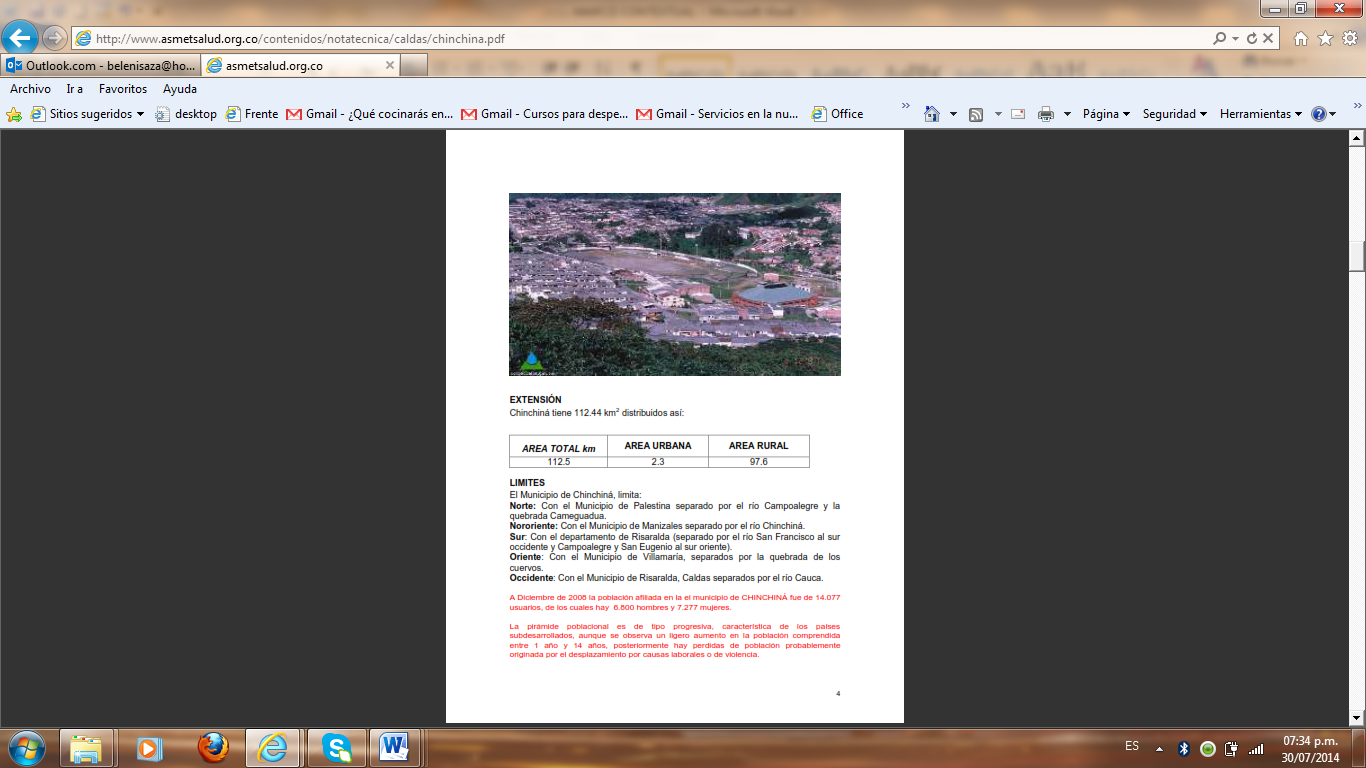 Tabla 1. Extensión del Municipio de Chinchiná.Con una vocación por tradición agroindustrial en Chinchiná se produce grano de café; café liofilizado; aunque en los últimos años ha experimentado importantes cambios en el enfoque de su economía  despertado al auge turístico que está siendo promovido a la par con los departamentos vecinos de Quindío y Risaralda. Esta nueva vocación económica ha convertido a muchas de sus más tradicionales haciendas cafeteras en hoteles, donde se muestra la tradición de la cultura cafetera. Precisar la población y características es un indicador relevante en la investigación puesto que nos permite evidenciar la cultura y los modos de actuar y de proceder de la población generalizada que inciden en la manera en que se convive y que a su vez influye sobre la convivencia y ciberconvivencia escolar en la Institución Educativa Santa Teresita. La Institución Educativa fue fundada el 31 de mayo de 1929, queriendo responder a las necesidades educacionales del momento con seis alumnas, en 1947 se logra la primera graduación en Secretariado comercial. Ya en 1954 se inició la Normal Superior Familiar, otorgándose el título de Maestra. En 1966, ante la exigencia de la diversificación, se crea el bachillerato académico como una nueva modalidad, graduando sus primeros bachilleres en 1972. En este año, la Normal empezó a ser mixta. En 1968 el gobierno departamental, respondiendo a una necesidad de la comunidad chinchinense, fusionó el colegio Santa Inés con el colegio Santa Teresita y se oficializó así la planta del personal docente. Nueve años después, ante la demanda de la población estudiantil, se vio la necesidad de abrir más cursos estableciendo la segunda jornada.  Las normas y otras exigencias, hicieron cambiar el pensum y otorgar a partir del año 1978 el título de bachiller pedagógico.  En 1983 el colegio fue adscrito al centro auxiliar de servicios docentes “CASD”, y es así como las alumnas de  10º y 11º tienen la posibilidad de optar por otras modalidades como: Salud y Nutrición, Ciencias Naturales, Comercio con Secretariado y contabilidad e Industrial con metalmecánica y Construcción.  En el año de 1995 se clausuró el bachillerato pedagógico. En 1996, siguiendo la línea de formación integral ofrecido por el sistema de educación y respondiendo a las reglas de la Ley general de educación, ley 115 de 1994 de febrero 28, se construye el P.E.I. y se escoge como ÉNFASIS SALUD Y DESARROLLO HUMANO.  En el 2008 se clausura el CASD. Fecha en que se entrega la última promoción en las modalidades de: “ciencias naturales” y “salud y nutrición”. En el 2009 contamos con el apoyo y articulación del SENA, en la institución a través del programa: ”fortalezco mi perfil para el mundo productivo”,  a partir  de   los grados 9º, 10º y 11º.  A mediados del mes de agosto de 2.010, el SENA  se vincula con otra propuesta: “SALUD OCUPACIONAL” en los grados décimos, y la Universidad Católica con: turismo. Sacando la primera promoción en el año  2011. En la actualidad  el SENA sigue trabajando con los jóvenes de la institución,   la profundización en: «salud ocupacional» y este año 2014, se vincula con el programa “DIBUJO ARQUITECTONICO”.El objetivo primordial de la institución  es “formar personas con capacidad de responder los retos que la sociedad les coloca en el día a día para dar respuesta al lema, “HACIA UN MUNDO MEJOR”. Para el año 2014 la población estudiantil es la siguiente:Tabla 2. Población Estudiantil I.E Santa Teresita 2014.La población escolar que hace parte de la Institución procede de los diferentes barrios de la ciudad, lo que determina variedad cultural, económica  que influyen también en el clima institucional y en la cultura de convivencia escolar.Localmente, se evidencia la problemática social en mala convivencia y ciberconvivencia detonador de conflicto, pero es de media marcha el engranaje dispuesto a  promoción, prevención, atención y seguimiento; una ruta deficiente de atención y escasos referentes académicos, señalan que el ejercicio de intervención social para el fortalecimiento de la convivencia carece de elementos teóricos, investigativos relevantes que partan de la realidad social. Esa falta de estrategias para la implementación de mejores culturas de convivencia no solo se muestra a nivel local; el relego va hasta el nivel nacional en comparación, con estudios, trabajos, investigaciones que encaran desde la problemática otros países. Es decir el tema en nuestro contexto es incipiente en la parte de investigación,  construcción de aprendizajes significativos que intervengan la sociedad en la meta de alcanzar los fines 1 y 2 de la educación. Ley 115 (1994) 1.El pleno desarrollo de la personalidad sin más limitaciones que las que le ponen los derechos de los demás y el orden jurídico, dentro de un proceso de formación integral, física, psíquica, intelectual, moral, espiritual, social, afectiva, ética, cívica y demás valores humanos.   2. La formación en el respeto a la vida y a los demás derechos humanos, a la paz, a los principios democráticos, de convivencia, pluralismo, justicia, solidaridad y equidad, así como en el ejercicio de la tolerancia y de la libertad.DISEÑO METODOLOGICO5.1 TIPO DE  ESTUDIOEn esta investigación se empleará la Investigación acción Educativa (IAE), ya que este enfoque según Luis Fernando Estrada está orientado al mejoramiento de las practicas pedagógicas del docente, pero también al aprendizaje como construcción de conocimiento del estudiante y, como consecuencia, al mejoramiento de los cursos y programas académicos. Esta herramienta le permite al docente comprender las causas de los obstáculos que se le presentan  a los cambios educativos, y a partir de esta comprensión contextual extraer, sistematizar, y liderar la ejecución, y evaluación de las estrategias que apuntan directamente a solucionar las dificultades que se presentan en el proceso enseñanza-aprendizaje. En este caso la investigación estará centrada en cómo fortalecer la convivencia escolar a través del buen uso de las tics y redes sociales  en los estudiantes del grado séptimo de la Institución Educativa Santa Teresita de Chinchiná - Caldas.Teniendo en cuenta este enfoque los datos requeridos para esta investigación se extraerán y recopilarán en forma directa y participante utilizando para ello diversas fuentes como: encuestas, observación directa, registros estadísticos, trabajos de los estudiantes, para así, poder tener una visión más acertada de la realidad de aprendizaje de nuestros estudiantes, actuando bajo las características que propone la Investigación Acción Educativa (IAE).5.2 MÉTODO DE INVESTIGACIÓN  La Investigación Acción Educativa considera cuatro fases, que para efectos de realización del informe investigativo se contemplará de la siguiente manera:Fase De Reflexión Inicial.A través de los procesos de enseñanza y la observación directa a los estudiantes y la aplicación de talleres de convivencia ( estudios de casos)   para detectar de qué manera influyen las tics y redes sociales en la convivencia escolar, se evidenció que al utilizar dispositivos como celulares, computadores con internet para realizar ciertas actividades los estudiantes realizaban actividades diferentes a las planteadas como por ejemplo ingresar a Facebook a escondidas del profesor con el fin de ver publicaciones o utilizar la red social para maltratar a sus compañeros dejando comentarios que atentan contra la dignidad y buen nombre de sus compañeros de clase; también se encontró que fuera de la jornada escolar no utilizaban las tics y las  redes sociales como una herramienta de comunicación y red de estudio sino como una herramienta para seguir sosteniendo conflictos de convivencia , los cuales al día siguiente de clases se requería la intervención de docentes y coordinadores para solucionar el problema de convivencia al interior del aula. La gran mayoría de los estudiantes no saben cómo resolver conflictos, ni conocen las consecuencias legales que pueden acarrear con este tipo de actuaciones, a pesar de conocer el fenómeno del bullying y del ciberbullying no son conscientes de que sus actuaciones acrecientan y dan fuerza a estas problemáticas. También las familias dotan a sus hijos de dispositivos electrónicos, celulares con planes de datos, aceden fácilmente a internet pero sin orientación y supervisión de los padres y ellos mismos manifiestan que como no saben utilizar estos dispositivos dejan que los estudiantes los utilicen a su libre albedrio sin conocer las consecuencias negativas que se pueden derivar de su mal uso.Fase De Planificación.Identificado el problema se elaborará una propuesta  didáctico-pedagógica e investigativa, tendiente a fortalecer la convivencia escolar y buen uso de las tics y redes sociales  en  el grado séptimo  de la Institución Educativa  Santa Teresita. Por lo tanto, se diseñarán, seleccionarán y aplicarán talleres y actividades articuladas a las clases de emprendimiento. La elaboración y ejecución del proyecto tendrá una duración de dos semestre y la aplicación de las estrategias se realizará durante las clases de emprendimiento; Con el fin de hacerles seguimiento y fortalecer la convivencia escolar, de tal manera que esta propuesta pueda resolver está necesidad tan sentida por los estudiantes. Fase De Acción.A través de la práctica pedagógica se ejecutará la propuesta articulada al plan de estudios y a todos los procesos de enseñanza utilizados en el área; también se recogerá la evidencia correspondiente a las estrategias planteadas, la cual consistirá e, los trabajos y talleres realizados por los estudiantes, los cuales se sistematizarán, se analizarán y se realizará el respectivo registro estadístico para la posterior presentación de los resultados obtenidos.Fase De Reflexión Final.Al terminar la práctica docente se aplicará nuevamente una encuesta  con el fin de conocer el impacto y los desarrollos alcanzados por los estudiantes durante la aplicación de las estrategias, así mismo, conocer hasta qué punto el proyecto fue pertinente para desarrollar el pensamiento lógico, teniendo estos aspectos como referencia se proseguirá a expresar las conclusiones y las recomendaciones pertinentes para mejorar el proceso investigativo y estructurar la propuesta de tal forma que genere nuevos problemas educativos a investigar.5.2.1 POBLACIÓN Y MUESTRAPoblaciónConformada por152 estudiantes del grado séptimo.MuestraLa constituye 38 estudiantes de los grupos 7-1, 7-2, 7-3, 7-4.5.3 RECOLECCIÓN Y TRATAMIENTO DE LA INFORMACIÓN Buscando delimitar el problema que se presenta en el grado séptimo de la Institución Educativa Santa Teresita, se utilizaron las siguientes técnicas.Observación directa. Se realizará con el fin de detectar  las fortalezas, debilidades, aptitudes y actitudes tanto en forma individual como grupal en cuanto a competencias ciudadanas, uso de dispositivos tecnológicos y uso de las redes sociales.Encuesta. Se realizarán varias encuestas a la muestra representativa, con el fin de obtener datos personales y conocer su pensamiento sobre el buen uso de las tics y el ciberbullying.Instrumentos.Cuestionario. Se elaborarán preguntas de tipo abiertas y cerradas las cuales serán diligenciadas por cada participante, con el fin recolectar información más precisa y amplia del tema a tratar.Dialogo. Se formarán conversaciones y discusiones que permitan conocer los pensamientos de los estudiantes durante el desarrollo de los procesos.Talleres. Actividades aplicadas a la muestra seleccionada con el objeto de determinar si la estrategia  empleada, contribuye al fortalecimiento de la convivencia escolar a través del buen uso de las tics y redes sociales.Después de aplicada las encuestas se tabularan  los datos obtenidos en forma cuantitativa, con lo cual se pondrá en evidencia las opiniones  en cuanto análisis de situaciones sobre ciberbullying, solución de conflictos, negociación y mediación, uso de las tecnologías de la información y comunicación, búsqueda de diferentes formas de solucionar problemas, competencias ciudadanas. Teniendo en cuenta la información numérica resultante se procesará calculando los porcentajes y frecuencias, seguidamente se representarán en gráficas con su debida interpretación y con ello mostrar los datos de una manera clara y precisa.CRONOGRAMABIBLIOGRAFIAMINISTERIO DE EDUCACIÓN NACIONAL. MEN. Ley General de Educación. Manizales: Fundación Iberoamericana los Libertadores, 1999. p.17.GARAIGORDOBIL, Maite. Prevalencia y consecuencias del cyberbullying: una revisión. España. Universidad del país Vasco, 2011.JUNTA DE ANDALUCIA Y LEON. Las tic en educación. España. 2011.ORTEGA R, Rosario. Beneficios y riesgos del Uso de las Tic: El cyberbullying. España:   Laboratorio de estudios sobre convivencia y prevención de la violencia, 2009. ORTEGA, CALMASTRA, MORA, Joaquín. Cyberbullying. España: International Journal of Psychology and Psychological Therapy. 2008. DURAN, María. . Ponencia.  Tic, sociedad y valores. Costa Rica: Edutec. 2013.ORTEGA, GONZALEZ, Dora. Efectos negativos de las TIC en la escuela de la era digital. Caso: Impacto del cyberbullying en el rendimiento académico, una aproximación conceptual. Mexico: Instituto tecnológico de Durango.FERNANDEZ G. Maria Isabel. XII Congreso Internacional de teoría de la Educación. Las redes sociales como herramienta educativa y de convivencia en la formación profesional. España: Universidad de Barcelona, 2011.MESA A, William de Jesús. Revista Trilogía. Las tic como herramientas potenciadoras de equidad, pertinencia e inclusión educativa. Colombia, 2012.Mesa y Vicente: Medios de Comunicación, violencia y escuela.1999. Revista Interuniversitaria de Formación  del Profesorado.. Nº 044. Universidad de Zaragoza: emipail@posta.unizar.esSosa Santillán, A.: Apuntes para un currículo basado en competencias. Una mirada desde Vygotski. Disponible en www.efis.ucr.ac.cr/varios/ponenciasDarling- Hammond, L.: El derecho de aprender. Crear buenas escuelas para todos. Barcelona: Ariel, 2001La educación encierra un tesoro. Madrid: UNESCO Santillana (1996), Jacques DelorsMejía, M. (2006). Educación (es) en la (s) globalización (es) I. Entre el pensamiento único y la nueva crítica. Bogotá: Ediciones Desde AbajoChaux, Enrique. Educación, convivencia y agresión escolar. Colombia: Editorial Taurus, 2012.Hernández Prados, M. A.; Díaz Manrubia, A. (2006). Las normas de convivencia en el aula. Actas del II Congreso Virtual de Educación en Valores: El Acoso Escolar, un reto para la convivencia en el centro.Ortega, R., del Rey, R. & Sánchez, V. (2012). Nuevas dimensiones de la convivencia escolar y juvenil. Ciberconducta y relaciones en la red: Ciberconvivencia. Madrid: Ministerio de Educación-Universidad de Córdoba.García Aretio, L. (coord.); Ruiz Corbella, M.; Domínguez Fajardo, D. (2007). De la educación a  distancia a la educación virtual. Barcelona: Ariel.Durán,  María Martha Mag. Asesora Académica, Vicerrectoría Académica  Universidad Estatal a Distancia, Costa Rica.  Nuevas dimensiones de la convivencia escolar en el mundo: riesgos y desafíos. mduranr@uned.ac.cr Garaigordobil M (2011). Bullying y cyberbullying: programas y estrategias de prevención e intervención desde el contexto escolar y familiar. En FOCAD Formación Continuada a Distancia. XII Edición Enero-Abril 2011 (pp. 1-29). Madrid: Consejo General de Colegios Oficiales de Psicólogos.Smith PK (2000). What good schools can do about bullying. Childhood, 7, 193 212.Smith PK, Mahdavi J, Carvalho M y Tippett N (2006). An investigation into cyberbullying, its forms, awareness and impact, and the relationship between age and gender in cyberbullying. Research Brief No. RBX03-06. London: DfES. http://www.anti-bullyingalliance.org.uk/pdf/CyberbullyingreportFINAL230106.pdfWillard N (2005). Educator’s guide to cyberbullying and cyberthreats. Descargado el 13 de septiembre de 2010 desde http://cyberbully.org/docs/cbcteducator.pdfSalinas, J. (1997). Nuevos ambientes de aprendizaje para una sociedad de la información. Revista Pensamiento Educativo. PUC Chile. 20, 81-104. Recuperado de http://tecnologiaedu.us.es/formaytrabajo/Documentos/lin7sal.pdfCarbonell, V.; Galaz, J.; Yánez, P. (2011). Orientaciones para la elaboración y actualización del Reglamento de Convivencia Escolar. Santiago: Ministerio de Educación República de Chile.Bronfenbrenner, U. (1995). Developmental ecology through space and time: A future perspective. In P. Moen, G. H. Elder, Jr., & K. Lüscher (Eds.), Examining lives in context: Perspectives on the ecology of human development (pp. 619‐647). Washington, DC: American Psychological Association. http://charlotte2.uncg.edu/hdf/facultystaff/Tudge/Bronfenbrenner%201995.pdfFundación PANIAMOR (s.f.). Proyecto de ley 18230: Ley especial para la protección de los derechos de la niñez y la adolescencia frente a la violencia y el delito en el ámbito de las tecnologías de la información y la comunicación. Recuperado http://paniamor.org/_literature_101293/Proyecto_de_Ley_18230%E2%80%8EBelsey, B. (2005). Cyberbullying: An emerging Threta to the always on generation [en línea]. Disponible en:http://www.cyberbullying.ca [consulta 2006, 20 de febrero]Olweus, D. (1998). Conductas de acoso y amenaza entre escolares. Madrid: Morata.ANEXO 1. INSTITUCION EDUCATIVA SANTA TERESITA “FORTALECIMIENTO DE LA CONVIVENCIA ESCOLAR A TRAVÈS DEL BUEN USO DE LAS TICS Y REDES SOCIALES”Este cuestionario es un instrumento para ayudarnos a conocer cómo los jóvenes  utilizan la tics (tecnologías de la información y comunicación) y redes sociales en sus relaciones interpersonales y  su incidencia en la convivencia escolar. Por favor responde de una forma sincera a las preguntas.Pág.PORTADASUBPORTADA NOTA DE ACEPTACIONDEDICATORIA AGRADECIMIENTOSTABLA DE CONTENIDO LISTA DE TABLASLISTA DE ANEXOSRESUMENABSTRACTINTRODUCCIONTITULO122. PLANTEAMIENTO DEL PROBLEMA122.1. DESCRIPCIÓN DEL PROBLEMA	122.2. FORMULACIÓN DEL PROBLEMA142.3. OBJETIVOS142.3.1. Objetivo general142.3.2. Objetivos específicos153. JUSTIFICACIÓN Y ALCANCE154. MARCO DE REFERENCIA164.1. ANTECEDENTES164.2. MARCO TEORICO224.2.1 FORMAR ETICAMENTE PARA UN USO RESPONSABLE DE LAS TICS224.2.2 LAS REDES SOCIALES COMO GENETADORAS DE LA CYBERCONVIVENCIA254.2.3 LA FORMACION DE LA PERSONA COMO PUNTO DE PARTIDA PARA LA CYBERCONVIVENCIA304.3. MARCO CONCEPTUAL354.4. MARCO LEGAL434.5. MARCO CONTEXTUAL505. DISEÑO BÁSICO METODOLÓGICO		545.1. TIPO DE ESTUDIO545.2. MÉTODO DE INVESTIGACIÓN555.3. RECOLECCIÓN Y TRATAMIENTO DE LA INFORMACIÓN566. CRONOGRAMA	587. BIBLIOGRAFÍA60ANEXOS63Grados 2014FMTTransición 5375128Primero 8575160Segundo 7250122Tercero 6751118Cuarto 7440114Quinto 8537122Sexto 9058148Séptimo 10053153Octavo 9620116Noveno 7329102Décimo 7427101Undécimo 9729126TOTAL 9665441510MAYOJUNIO JULIO AGOSTOOCTUBRE NOVIEMBREENTREGABLE 0TemaÁreaDescripciónJustificaciónIntegrantesXENTREGABLE 1TITULOPLANTEAMIENTO DEL PROBLEMADESCRIPCIÓN DEL PROBLEMAFORMULACIÓN DEL PROBLEMAOBJETIVOSGeneralEspecíficosJUSTIFICACION Y ALCANCEXENTREGABLE 2MARCOS DE REFERENCIAANTECEDENTESMARCO TEÓRICOMARCO CONCEPTUALMARCO LEGAL 4.5 MARCO CONTEXTUAL XENTREGABLE 35. DISEÑO BÁSICO METODOLÓGICO 5.1 TIPO DE ESTUDIO 5.2  MÉTODO DE INVESTIGACIÓN 5.3  RECOLECCIÓN Y TRATAMIENTO DE LA INFORMACIÓN 6. CRONOGRAMA 7. BIBLIOGRAFÍA XXXENTREGABLE 4Documento completoXSOCIALIZACION XEres chico o chica?ChicoChica Tienes teléfono móvil Si No Tienes computador en casa con acceso a internet  Si No Tienes perfil en alguna red social Si No Has sido víctima del cyberbullyingNo ha sucedidoSolo ha sucedido una o dos vecesVarias veces Cuántas veces te han acosado a través de mensajes por celular o redes sociales Ninguna, no ha sucedidoSólo ha sucedido una o dos vecesVarias vecesHas acosado o molestado a alguien a través de mensajes por celular o redes sociales ó e-mail.No, no ha sucedido Solo ha sucedido una o dos veces Sí, varias veces Piensas que el acoso a través del celular o redes sociales comparado con el bullying tradicional:Tiene menos efecto sobre la victima Tiene el mismo efecto sobre la victimaTiene más efecto sobre la victimaEn qué grado está la persona que te acosa a través del celular o redes sociales, e-mail. En ninguno, no ha sucedido este fenómeno.En mi grupo.En otro grado.Lo conozco pero no estudia en mi colegio.No sé quién me acosa.¿Qué has hecho  normalmente cuando alguien te acosa por el celular o red social? Nada, no me ha pasadoMe he puesto a llorarHe apagado el celular y/o me desconectado de la red socialHe ignorado lo que estaba pasandoSe le he dicho a mis amigosSe lo he dicho a mis padresSe lo he dicho a un profesorHe intentado hacerles lo mismoPiensas que prohibir el uso de internet, de celulares y redes sociales en los colegios ayudaria a evitar el ciberacoso? SíNo, lo haría a escondidas del profesor.No, lo haría después de clasesSugiere algo para detener el acoso por internetEscribe como te va en tus estudios Saco buenas notasHe perdido entre 1 y 3 materiasHe perdido entre 5 y 8 materiasVoy perdiendo más de 10 materias.Haz matenido peleas y discusiones “online”, empleando insultos,etc. por medio de mensajes electrónicos.Nunca Alguna vez A menudoHaz enviado  mensajes amenazantes o insultantes por e-mail, celular, redes socialesNuncaAlguna vez A menudoTus padres te supervisan, asesoran y revisan tus historiales en la red social, e-mail ó celular y te ayudan a realizar tus trabajos.NuncaAlgunas vecesA menudoHaz escrito rumores bromas, chismes o comentarios que humillen a algún compañeroNuncaAlgunas vecesA menudoHaz grabado videos, tomado fotografías, de compañeros que se pelean y luego las difundes por la red.NuncaAlgunas veces A menudoUtilizas los dispositivos como computador, internet, celular, e-mail, red social para realizar tus tareas.No, porque me distraigo jugando o en el chatNo, porque no poseo ninguno de estos recursos.Si, utilizo estas herramientas para consultar y enriquecer mis conocimientos voluntariamente.Si, cuando un profesor  lo requiereA veces, cuando estoy bajo la supervisión de mis padres.